Частное учреждение образовательная организация высшего образования 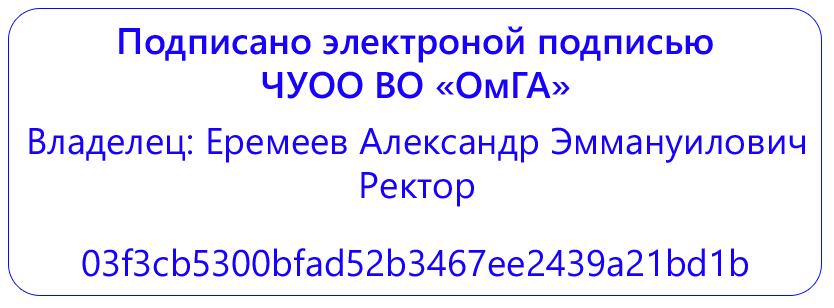 «Омская гуманитарная академия»(ЧУОО ВО «ОмГА»)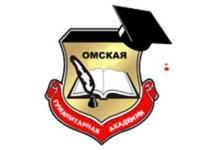 Информатики, математики и естественнонаучных дисциплинМЕТОДИЧЕСКИЕ УКАЗАНИЯПО ПОДГОТОВКЕ, ОФОРМЛЕНИЮ И ЗАЩИТЕВЫПУСКНОЙ КВАЛИФИКАЦИОННОЙ РАБОТЫ Направление подготовки: 42.03.01 Реклама и связи с общественностью (уровень бакалавриата)
Направленность (профиль) программы: Реклама и связи с общественностью в коммерческой сфереОмск, 2022Составитель:Доцент кафедры информатики, математики и естественнонаучных дисциплинк.соц.н., доцент                                                          / С. А. Кациель / Рекомендованы решением кафедры информатики, математики и естественнонаучных дисциплинпротокол  № 8  от  «25»  марта 2022 г.	           Зав. кафедрой  к.п.н., профессор_______________ /О.Н. Лучко/Методические указания предназначены для студентов Омской гуманитарной академии, обучающихся по направлению подготовки «Реклама и связи с общественностью».СОДЕРЖАНИЕВВЕДЕНИЕI. МЕТОДИЧЕСКИЕ РЕКОМЕНДАЦИИ ПО ПОДГОТОВКЕ ВЫПУСКНОЙ КВАЛИФИКАЦИОННОЙ РАБОТЫ 1.1.  Общие требования к выпускной квалификационной работе  1.2. Выбор темы и закрепление научного руководителя выпускной квалификационной 1.3.  Этапы выполнения и структура выпускной квалификационной работы 1.4.  Порядок оформления выпускной квалификационной работы II. ПОДГОТОВКА ВЫПУСКНОЙ КВАЛИФИКАЦИОННОЙ РАБОТЫ К ЗАЩИТЕIII. ПРОЦЕДУРА ЗАЩИТЫ ВЫПУСКНОЙ КВАЛИФИКАЦИОННОЙ РАБОТЫ IV. КРИТЕРИИ ОЦЕНКИ ВЫПУСКНОЙ КВАЛИФИКАЦИОННОЙ РАБОТЫ ВВЕДЕНИЕЦелью государственной итоговой аттестации является установление уровня подготовки выпускника высшего учебного заведения к выполнению профессиональных задач и соответствия его подготовки требованиям Федерального государственного образовательного стандарта высшего образования. Область профессиональной деятельности выпускников, освоивших программу бакалавриата, включает:коммуникационные процессы в межличностной, социальной, политической, экономической, культурной, образовательной и научной сферах;техники и технологии массовых, деловых и персональных коммуникаций;технологии и техники пропаганды конкурентных свойств товаров, услуг, коммерческих компаний, некоммерческих и общественных организаций, государственных органов и учреждений, их позиционирование в рыночной среде;общественное мнение.Объектами профессиональной деятельности выпускников, освоивших программу бакалавриата, являются:федеральные органы государственной власти, органы государственной власти субъектов Российской Федерации, органы местного самоуправления;негосударственные, общественные и коммерческие организации, средства массовой информации;научные организации и организации, осуществляющие образовательную деятельность;производственные и сервисные предприятия.Виды профессиональной деятельности, к которым готовятся выпускники, освоившие программу бакалавриата:организационно-управленческая;коммуникационная;рыночно-исследовательская и прогнозно-аналитическая;К итоговым аттестационным испытаниям, входящим в состав государственной итоговой аттестации, допускаются лица, завершившие полный курс обучения по одной из программ и успешно прошедшие все предшествующие аттестационные испытания, предусмотренные планом.ВКР представляет собой теоретическое и практическое исследование одной из актуальных проблем той или иной области научных знаний, она выполняется студентом на заключительном этапе обучения в учебном заведении и определяет уровень подготовленности выпускника к практической работе в соответствии с получаемой квалификацией.ВКР готовится с целью публичной защиты и получения соответствующей квалификации. В связи с этим, главная задача её автора состоит в том, чтобы продемонстрировать уровень своей научной квалификации, умение самостоятельно вести научный поиск и изучить конкретную научную проблему.ВКР предполагает систематизацию и расширение знаний и практических навыков студента в решении сложных комплексных задач. В работе проводится анализ существующих на современном этапе подходов к рассматриваемой проблеме и формулируются предложения по решению данной проблемы на основе разработок, проведенных во время прохождения практики, самостоятельных исследований и  обязательно включает в себя как теоретическую часть, где студент должен продемонстрировать знания основ экономических знаний по разрабатываемой проблеме, так и практическую часть, в которой необходимо показать умение использовать методы, приемы, средства и технологии ранее изученных учебных экономических дисциплин для решения поставленных в работе прикладных задач.После выполнения ВКР студентам становится совершенно ясным назначение и взаимозависимость дисциплин, изучаемых на протяжении курса обучения в высшем учебном заведении, а также различных прикладных работ, выполнявшихся как в вузе, так и в процессе различных практик.ВКР – самостоятельно выполняемая творческая научно-прикладная работа молодого специалиста, в которой он обязан самостоятельно принимать решения по разрабатываемой теме, используя весь комплекс знаний и практических навыков, полученных в течение всего курса обучения в высшем учебном заведении. ВКР, хотя и является самостоятельным научным исследованием, относится к разряду учебно-исследовательских работ. Её научный уровень должен отвечать программе обучения. Подготовка такой работы должна не столько решать научные проблемы, сколько служить свидетельством того, что её автор научился самостоятельно вести научный поиск, видеть профессиональные проблемы и владеет наиболее общими методами и приёмами их решения.Настоящие методические указания должны помочь студентам-дипломникам в подготовке, оформлении и своевременном представлении к защите ВКР в соответствии с предъявляемыми к ним требованиями. Методические указания по выполнению ВКР могут быть полезны также преподавателям, осуществляющим руководство студентами-дипломниками, рецензентам работ, методистам, осуществляющим организационную работу по подготовке и защите ВКР.I. МЕТОДИЧЕСКИЕ РЕКОМЕНДАЦИИ ПО ПОДГОТОВКЕ ВЫПУСКНОЙ КВАЛИФИКАЦИОННОЙ РАБОТЫ1.1 ОБЩИЕ ТРЕБОВАНИЯ К ВЫПУСКНОЙ КВАЛИФИКАЦИОННОЙ РАБОТЕ    Студенты Омской гуманитарной академии, обучающиеся по направлению подготовки «Реклама и связи с общественностью», после сдачи всех зачетов, экзаменов, защиты отчетов по практикам, предусмотренных учебным планом направления защищают выпускную квалификационную работу перед Государственной экзаменационной комиссией.Защита выпускной квалификационной работы входит в итоговую государственную аттестацию в соответствии с Федеральным государственным образовательным стандартом высшего образования и является заключительным ее этапом.Выпускная квалификационная работа   должна показать готовность выпускников квалифицированно решать теоретические и практические задачи по избранной специальности. Выпускная квалификационная работа  дает возможность студентам закрепить, расширить, систематизировать полученные теоретические и практические знания, развить навыки самостоятельного исследования в области торговли, мировой торговли, экономической политики коммерческой организации и т.д.Выпускная квалификационная работа представляет собой работу исследовательского характера, позволяющую осуществить решение практических задач, содержащую аргументированные выводы и обоснованные предложения.Повышение качества подготовки требует обеспечения высокого уровня выполнения выпускных квалификационных работ, при защите которых студенты должны наиболее полно раскрыть свой творческий потенциал, демонстрируя знания, полученные за время обучения и навыки, приобретенные в процессе практической профессиональной деятельности.Выполнение выпускной квалификационной работы имеет своей целью:систематизацию, закрепление и расширение теоретических знаний и практических навыков выпускника по данному направлению;выявление его способности применять полученные знания при решении конкретных научных и практических задач;развитие навыков ведения выпускником самостоятельной работы и овладение им методикой научного исследования при решении проблем и задач выпускной квалификационной работы;развитие навыков ведения выпускником самостоятельной работы при выполнении выпускной квалификационной работы;выявление умений выпускника по обобщению результатов работы, разработке практических рекомендаций в исследуемой области и применению их для решения конкретных практических задач.Выпускная квалификационная работа должна свидетельствовать о степени готовности к практической деятельности. По результатам защиты выпускной квалификационной работы Государственная экзаменационная комиссия (ГЭК) решает вопрос о присвоении выпускнику квалификации (степени) по направлению подготовки «Реклама и связи с общественностью».Выпускные квалификационные работы выполняются на основе глубокого изучения литературы по направлению «Реклама и связи с общественностью» (учебников, учебных пособий, монографий, периодической литературы, в том числе на иностранных языках, нормативной и справочной литературы и т.д.) и анализа практического материала.Выпускные работы могут основываться на обобщении выполненных курсовых работ и практик и подготавливаться к защите в завершающий период теоретического обучения.Выпускная квалификационная работа должна представлять собой законченное решение конкретной коммерческой задачи, включать совокупность результатов исследования и научно-практические положения, выдвигаемые автором на защиту. В ней должны быть определены пути дальнейшего развития исследуемой проблемы, показана способность автора видеть перспективу исследования.Для достижения указанной цели требуется пройти определенные этапы подготовки и защиты выпускной квалификационной работы:выбрать и закрепить тему, организацию, по материалам которой будет выполняться работа;подобрать литературу и практический материал по теме работы;составить и согласовать с научным руководителем план работы, который в законченном виде представляет собой развернутое содержание, структуру выпускной работы;исследовать теоретические аспекты проблемы;осуществить сбор, анализ и обобщение эмпирических данных. Результатом выполнения этого этапа является предварительный вариант выпускной работы;сформулировать выводы и рекомендации;оценить эффективность выводов и предложений;оформить соответствующим образом выпускную квалификационную работу и передать ее научному руководителю для подготовки письменного отзыва;пройти предварительную защиту работы;получить допуск работы к защите;защитить выпускную квалификационную работу в ГЭК.Сбор и обработка информации является одним из наиболее ответственных и сложных этапов выполнения выпускной квалификационной работы.Статистическая и другая информация собирается с учетом задач, поставленных в работе. Основными ее источниками являются:нормативные материалы (законы, указы, постановления, методические указания и положения, и т. п.);специальная литература научные публикации (книги, статьи) по выбранной теме. Они рекомендуются научным руководителем и могут подбираться студентом самостоятельно. Эти материалы (вместе с учебными пособиями) служат основой подготовки теоретической части выпускной работы;публикации в специализированных периодических изданиях учебные пособия. Студент должен использовать те учебные пособия, которые указаны в списках литературы по программам конкретных дисциплин;статистические ежегодники, информационно-справочные сборники;фактические данные о работе конкретных отечественных и зарубежных предприятий.При подборе материалов студент должен обращать внимание на то, что в них могут содержаться несовпадающие, а иногда и противоположные точки зрения по одному и тому же вопросу. В этом случае он обязан высказать в работе свое мнение о том, какая из точек зрения представляется ему наиболее правильной, и обосновать этот вывод.В работе может использоваться первичная и вторичная информация. Первичная информация собирается путем самостоятельного проведения специальных исследований по разработанной программе (с помощью анкетирования, опроса, из первичных документов, с привлечением экспертов и т.д.). Вторичная - это информация экономических и статистических органов, других структур. Статистическая информация собирается с учетом задач, которые поставлены в выпускной работе. Как правило, наиболее полезной является информация, содержащаяся в специальных изданиях.Собранный материал нужно оценить с точки зрения репрезентативности и достоверности.Основные требования к написанию выпускной квалификационной работы:соответствие названия выпускной квалификационной работы ее содержанию и целевой направленности;логическая последовательность изложения материала, базирующаяся на прочных теоретических знаниях по избранной теме;необходимая глубина исследования и убедительность аргументации;конкретность представления практических результатов работы;корректное изложение материала и грамотное оформление работы.В процессе подготовки  и защиты работы студенты должны:овладеть навыками самостоятельной исследовательской и аналитической работы, необходимыми для будущей практической деятельности;расширить и углубить полученные теоретические и практические знания;уметь систематизировать и обобщать практический материал и делать на основе проведенного анализа аргументированные выводы и предложения;уметь вырабатывать свою точку зрения по актуальным коммерческим проблемам.Выпускная квалификационная работа должна удовлетворять следующим требованиям:содержать изложение теории проблемы, поставленной в работе;использовать фактические данные предприятий и организаций, фактический материал в виде отчетных, плановых и прочих документов, таблиц, рисунков, диаграмм, схем и т.д.;содержать необходимые аналитические, прогнозные или плановые расчеты;использовать экономико-математические модели и компьютерные технологии (электронные таблицы, пакеты прикладных программ, графики, выполненные на компьютере);предлагать рекомендации по совершенствованию изучаемых процессов;строго соответствовать требованиям работы по оформлению.В выпускной квалификационной работе студент должен показать:достаточную теоретическую подготовку и способность проблемного изложения теоретического материала;умение изучать и обобщать нормативные акты и литературные источники;способность решать практические коммерческие задачи;навыки комплексного анализа ситуаций, моделирования и расчетов, владения современной вычислительной техникой;умение грамотно применять методы оценки предлагаемых решений;умение логически строить текст, формулировки выводов и предложений.Процесс выполнения и защиты выпускной квалификационной работы включает в себя следующие этапы:подготовительный;основной;предварительной защиты;завершающий.Профессиональная готовность студента определяется умением отобрать необходимую информацию, обработать ее, сделать обоснование обобщения, выводы, предвидеть последствия и аргументировать целесообразность реализации предлагаемых решений.Работа оформляется в виде, который может позволить судить о полноте и обосновании содержащихся в ней результатов, выводов и предложений. Ей должны быть присуши целевая направленность и четкость построения, логическая последовательность изложения материала, точность формулировок, конкретность в представлении результатов, доказательность выводов и обоснованность рекомендаций, грамотное оформление.Тексты ВКР проверяются на объем заимствования. Все заимствования, включенные в текст ВКР, должны быть снабжены ссылками на источник заимствования. Оценка оригинальности текста ВКР, определенная системой «Антиплагиат» (http://www.antiplagiat.ru/), не должна быть ниже для ВКР по программам бакалавриата – 60%.1. ОБЩИЕ ПОЛОЖЕНИЯ О ПОДГОТОВКЕ                        ВЫПУСКНОЙ КВАЛИФИКАЦИОННОЙ РАБОТЫ1.1. Требования к выпускной квалификационной работеВКР является заключительным этапом подготовки и должна соответствовать требованиям Федерального государственного образовательного стандарта соответствующей специальности.В ВКР выпускник должен продемонстрировать уверенное владение теоретическими знаниями и практическими навыками, полученными при изучении общих гуманитарных и социально-экономических, общих математических и естественных, общих профессиональных и специальных дисциплин. Общие требования к ВКР:ВКР должна отражать теоретический и научно-исследовательский характер решаемых задач;давать представления о том, насколько студент овладел методами научного анализа сложных явлений социально-экономической действительности, теории и практики, творческого применения теории и методологических принципов исследования;показывать умение делать теоретические обобщения и практические выводы, обоснованные предложения и рекомендации по совершенствованию экономических процессов;отличаться логичностью, доказательностью, аргументированностью, лаконизмом, четким и ясным изложением материала, достоверностью фактов, отражением умения студента пользоваться рациональными приемами поиска, отбора, обработки и систематизации информации, осуществлять ее проверку;высокая научная достоверность, объективность содержания исследовательского материала – важнейшее требование к работе, автор работы несет ответственность за достоверность фактического материала, обоснованность выводов и рекомендаций;работа должна выявлять высокий уровень профессиональной эрудиции выпускника, его методическую подготовленность, владение навыками и умениями профессиональной деятельности;работа должна носить творческий характер (использование оригинальных подходов и технологий, материалов экспериментального исследования);текстовый материал работы должен быть правильно оформлен (четкая структура, завершенность, правильное оформление библиографических ссылок и списка литературы, аккуратность исполнения, отсутствие орфографических ошибок и т.п.).ВКР считается завершенной, если она соответствует предъявляемым требованиям по структуре, содержанию, стилю изложения материала, оформлению ссылок, списка литературы и приложений, отпечатана, проверена на предмет орфографических ошибок, сброшюрована, подписана автором, имеет отзыв руководителя и рецензию.1.2 ВЫБОР ТЕМЫ И ЗАКРЕПЛЕНИЕ НАУЧНОГО РУКОВОДИТЕЛЯ ВЫПУСКНОЙ КВАЛИФИКАЦИОННОЙ РАБОТЫТемы ВКР представляются кафедрой на основании их актуальности, учета проблематики современных научно-экономических исследований и разнообразия интересов студентов в области экономической теории и практики,  непосредственной связи с возможным практическим применением знаний выпускников в соответствии с профилем.Темы ВКР студенты-выпускники выбирают самостоятельно, руководствуясь своими научными интересами, практическим опытом, знаниями специальной профессиональной литературы по избираемой проблеме. Одним из основополагающих требований к ВКР является интерес самого студента к выбранной теме и ее актуальность, т.е. важность  и своевременность исследуемой темы применительно к настоящему периоду. Опыт показывает, что правильно выбранная тема и объект исследования в значительной мере обеспечивают успешное выполнение ВКР. Студентам необходимо стремиться к тому, чтобы выбранная тема способствовала максимальному использованию полученных знаний и накопленного практического опыта. Такой подход создает хорошие предпосылки для достижения наилучших результатов.Тема ВКР может быть и инициативной, выдвинутой самим студентом по согласованию с научным руководителем, с необходимым обоснованием целесообразности ее разработки. В этом случае тема утверждается на заседании кафедры.Разработка одной и той же темы ВКР несколькими студентами не допускается.Тема ВКР должна быть сформулирована профессионально грамотно. Это значит, что в названии должны быть представлены как объект исследования, так и его предмет. Сама же формулировка, по возможности, должна отражать его проблему и состоять из одного предложения. Для подготовки выпускной квалификационной работы каждому студенту назначается руководитель. Руководителями выпускных квалификационных работ (ВКР) могут быть как научно-педагогические работники Омской гуманитарной академии, так и высококвалифицированные специалисты-практики. Научный руководитель выпускной квалификационной работы оказывает консультационно-методическую помощь студенту, которая заключается в следующем:сориентировать в выборе темы квалификационной работы и вопросах, раскрывающих ее содержание, посредством целевой установки, научно-практических рекомендаций;предложить порядок построения структуры выпускной работы в целом и ее отдельных частей, а также подготовки плана, раскрывающего основное содержание темы;дать рекомендации по подбору, изучению и использованию специальной литературы и других информационных источников.Кроме этого, научный руководитель выпускной квалификационной работы:осуществляет непосредственное руководство и контроль за ходом выполнения работы; утверждает студенту-выпускнику задание и календарный план выполнения и оформления ВКР;ориентирует студента в постановке цели и основном содержании исследуемых вопросов;рекомендует студенту информационные источники и специальную литературу (основные законодательные и нормативные правовые акты; научную, методическую литературу (учебники, учебные пособия, справочные материалы) и другие источники по теме работы;консультирует студента-выпускника в процессе выполнения работы;осуществляет проверку работы по частям и в целом;контролирует ход и своевременность графика выполнения выпускной работы, указанного в задании и календарном плане;дает письменный отзыв на работу студента по ее завершении.В течение всего периода подготовки студентом выпускной квалификационной работы, научный руководитель обязан отслеживать выполнение графика подготовки выпускной квалификационной работы и, в случае существенного нарушения его сроков, докладывать об этом заведующему кафедрой Информатики, математики и естественнонаучных дисциплин.После завершения студентом-выпускником исследования и оформления выпускной квалификационной работы в соответствии с настоящими   указаниями научный руководитель дает письменный отзыв, в котором обязательно отражаются следующие моменты (заслуживающая ВКР отметка в отзыве научного руководителя не указывается):соответствие содержания работы заданию выпускной квалификационной работы;научный уровень работы, ее глубина, теоретическую и практическую разработку темы;правильность и обоснованность выводов;степень профессиональной подготовленности, проявившаяся в содержании выпускной квалификационной работы;уровень использования специальной научной литературы, нормативных актов, материалов хозяйственной практики;степень самостоятельности студента, его способность к анализу;качества, особо выделяющие работу студента;стиль изложения, аккуратность оформления выпускной квалификационной работы;возможность и место практического использования работы или ее отдельных частей;рекомендацию для поступления в магистратуру для продолжения научной разработки исследуемой проблемы.Темы выпускных квалификационных работ кафедры Информатики, математики и естественнонаучных дисциплин ежегодно разрабатываются и утверждаются на заседании кафедры. Примерный список тем размещен в Приложение Г. Студенту предоставляется право выбора темы выпускной квалификационной работы вплоть до предложения своей темы с необходимым обоснованием целесообразности ее написания.Кроме того, тема выпускной квалификационной работы может быть предусмотрена в заявке организации, по материалам которой намечено  ее выполнить, и согласована с руководителем этой организации. При этом необходимо учитывать интересы организации, по заказу (заявке) которой выполняется выпускная квалификационная работа. По мере необходимости кафедра Информатики, математики и естественнонаучных дисциплин по согласованию с работодателями дополняет и изменяет примерную тематику выпускных квалификационных работ. Студенту рекомендуется взять такую тему, которая, по возможности, соответствовала бы накопленному опыту, уровню подготовки, научным интересам и личным наклонностям студента, могла бы разрабатываться на конкретных материалах, взятых в организации или учреждении, где он работает или проходит производственную, преддипломную практику.Необходимо учитывать также возможность получения требуемой исходной информации: если студент четко представляет, по какой теме он может найти наиболее полный и содержательный материал, то при прочих равных обстоятельствах именно это может предопределить выбор. Не рекомендуется выбор одинаковой темы тремя или более студентами, если студенты предполагают писать выпускную работу по совпадающим (но не одинаковым) темам, то в наименовании должны быть внесены соответствующие дополнения и уточнения.Название темы работы, а также научный руководитель закрепляются за студентом на основании его письменного заявления (Приложение А), которое подается на имя заведующего кафедрой Информатики, математики и естественнонаучных дисциплин.Выпускная квалификационная работа должна быть посвящена исследованию актуальной проблемы, содержать в себе практическую часть, которая должна свидетельствовать не только об овладении выпускником теоретическими знаниями, но и умении применять их на практике, то есть иметь практическую направленность.Тема выпускной квалификационной работы должна быть актуальной для конкретной организации и учитывать практические потребности данной организации, а также выбираться студентами с учетом следующих моментов:профессиональных интересов;опыта практической работы;возможности получения необходимой первичной информации;теоретических предпочтений;Таким образом, выбор темы выпускной квалификационной работы должен быть направлен на решение задач, имеющих практическую значимость. В формулировку темы выпускной квалификационной работы можно включить конкретное название объекта, на примере которого проводится исследование. Название объекта приводится без сокращений, в соответствии с учредительными документами.Наибольшей сложностью отличаются темы, которые связаны с общетеоретическими исследованиями, поскольку задача студента-выпускника показать не только знания теории имеющихся научно-теоретических работ, но и умение сделать самостоятельные выводы и предложения теоретического характера, а также убедительно их обосновать. После утверждения темы выпускной квалификационной работы студент обращается к своему научному руководителю для согласования задания и календарного плана выполнения и оформления выпускной квалификационной работы. Задание на выполнение выпускной квалификационной работы заполняется на стандартном бланке. В нем указывается содержание работ по главам, их структура, сроки выполнения. Здесь же приводится перечень материалов, необходимых для выполнения работы. Задание подписывает выпускник, научный руководитель и заведующий кафедрой. При оформлении выпускной квалификационной работы задание помещается после титульного листа. Образец бланка задания  и календарного плана на выполнение выпускной квалификационной работы представлен в Приложении Б.1.3 ЭТАПЫ ВЫПОЛНЕНИЯ И СТРУКТУРА ВЫПУСКНОЙ КВАЛИФИКАЦИОННОЙ РАБОТЫ 1. Составление плана выпускной квалификационной работы.После выбора и утверждения темы выпускной квалификационной работы студент приступает к составлению плана, который согласовывается с научным руководителем. Правильно составленный план работы является основой в подготовке работы. Он позволяет студенту систематизировать научный, литературный и методологический материал, обеспечить последовательность его изложения.При этом обязательным является наличие следующих разделов выпускной квалификационной работы:Введение, в котором рассматриваются основное содержание и значение выбранной темы выпускной работы, показана ее актуальность на современном этапе социально-экономического развития России. При этом должны быть определены цели и задачи, которые ставит перед собой студент при выполнении работы;Теоретическая часть, в которой студент должен показать знания имеющейся научной, учебной и нормативной литературы, в том числе. на иностранном языке по выбранной тематике;Практическая часть, в которой студент должен продемонстрировать умение использовать для решения поставленных им в работе задач теоретических знаний. Студент должен провести обобщение и анализ собранного фактического материала, результаты которого должны найти свое отражение в тексте выпускной квалификационной работы;Заключительная часть должна содержать выводы по проведенной работе, а также предложения или рекомендации по использованию полученных результатов;Список использованных источников;Структура выпускной квалификационной работы состоит, как правило, из введения, трех глав, заключения, списка использованных источников и приложений. В каждой главе выделяются 2-3 пункта. В некоторых случаях пункты включают в себя подпункты.В процессе работы возможно уточнение плана (расширение отдельных глав, пунктов или, наоборот, их сокращение).Все изменения в плане согласовываются с научным руководителем. 2. Подбор, анализ и обобщение законодательных и иных нормативных правовых актов, литературных источников.Поскольку непосредственное руководство выпускной квалификационной работы осуществляет научный руководитель, то он контролирует все стадии исследования: сбор материалов, их обобщение и анализ, написание и оформление работы – вплоть до ее защиты.Достаточные представления об основных проблемах и вопросах темы студент получает в ходе изучения и подбора необходимого материала для написания работы, который должен быть осмыслен и критически оценен.Студент совместно с научным руководителем должен выбрать рекомендуемую специальную литературу (учебники и учебные пособия, монографии, статьи в журналах и сборниках научных трудов, справочные издания), законодательные и нормативные акты, ведомственные положения и инструкции. А также данные бухгалтерской, статистической, налоговой и оперативной отчетности, плановые показатели.3. Сбор и анализ практического материала.Эффективность сбора практического материала для выполнения квалификационной работы в значительной степени зависит от понимания студентом предмета своего исследования. В процессе отбора материала, у студента вырабатывается научно-исследовательский подход к изучаемой проблеме.Сбор практического материала зависит, прежде всего, от выбранной студентом темы выпускной квалификационной работы.Например, по темам, связанным с анализом финансового состояния коммерческих организаций, требуется подобрать финансовую (бухгалтерскую) отчетность конкретного хозяйствующего субъекта.При обработке практического материала используются такие взаимосвязанные научные методы исследования, как анализ и синтез. Кроме того, используются современные методы экономического анализа: метод сравнения, группировки, средние величины, индексы, динамические ряды, аналитические таблицы, корреляция, факторный анализ, экономико-математическое моделирование и др. Такой всесторонний анализ позволяет студенту выявить закономерности, положительные и отрицательные тенденции (моменты) финансовой деятельности государства и хозяйствующих субъектов. Это позволит глубже исследовать вопросы темы выпускной квалификационной работы, поднять ее научный уровень, весомость и обоснованность сделанных в ней выводов и предложений. Аналитические расчеты нужно проводить с помощью вычислительной техники, а сложные аналитические задачи решать с применением прикладных программных продуктов.4. Структура и требования к содержанию выпускной квалификационной работы.Рекомендуемый объём ВКР (без учета приложений) – от 80 до 90 листов формата А4. Рекомендуемый объём приложений – до 20 листов формата А4.Выпускная квалификационная работа должна состоять из следующих частей, расположенных в указанном порядке:Титульный лист (Приложение Б),Задание на выпускную квалификационную работу,График выполнения выпускной квалификационной работы,Аннотация,Содержание,Введение,Основная часть,Заключение,Перечень условных обозначений, символов, принятых в работе сокращений, терминов (при необходимости),Список использованных источников,Приложения (рекомендуется включать в ВКР как минимум одно приложение),Расписка о самостоятельном написании ВКР и об отсутствии заимствований без ссылок на источники (Приложение В).Каждая структурная часть работы начинается с новой страницы.Задание на выпускную квалификационную работу составляется научным руководителем после закрепления темы выпускной квалификационной работы, утверждается заведующим кафедрой и принимается студентом под подпись.Аннотация должна содержать: тему работы, сведения об объеме (количестве страниц), количестве иллюстраций и таблиц, количестве использованных источников, перечень ключевых слов; текст аннотации (содержит формулировку задач, основных полученных результатов, краткую характеристику их новизны и актуальности). Ключевые слова в совокупности дают представление о содержании. Ключевыми словами являются слова или словосочетания из текста работы, которые несут существенную смысловую нагрузку с точки зрения информационного поиска. Перечень включает от 5 до 15 ключевых слов (словосочетаний) в именительном падеже, напечатанных в строку через запятые прописными буквами. Объем аннотации не должен превышать 1 страницы.В разделе «Содержание» указываются наименования всех структурных частей работы, номера и наименования всех разделов и подразделов основной части работы с номером страницы, с которой они начинаются. Слово «Содержание» записывают в виде заголовка с прописной буквы. Наименования, включенные в содержание, записывают строчными буквами, начиная с прописной буквы. Указание «стр.» должно отсутствовать. Слово «Введение» печатается на отдельной строке с прописной буквы. Во введении обосновывается актуальность выбранной темы ВКР, степень ее проработанности, определяются цель и задачи, теоретические и методологические основы, предмет и объект исследования. Следует указать используемые методы анализа, назвать основные группы информационных источников (включая бухгалтерскую и статистическую отчетность). Помимо этого во введении должны быть обоснованы логика и структура выпускной работы, иными словами, дается общая характеристика выпускной квалификационной работы. Здесь же отмечается практическая ценность работы, область ее настоящего (или возможного) использования. Объем введения 2-3 стр.На предмет исследования направлено основное внимание студента выпускника, поскольку предмет определяет тему выпускной квалификационной работы. Для его исследования формируются цели и задачи.Во введении показывается степень освещения тех или иных вопросов в литературе, перечисляются наиболее значимые авторы, проводившие научные или научно-практические исследования по данной проблеме, формируется и обосновывается отношение студента к научным точкам зрения (позициям).Обоснование актуальности выбранной темы выпускной квалификационной работы является одной из важнейших и сложных задач, стоящих перед студентом. Введение может быть доработано после выполнения основной части работы, поскольку в процессе работы уточняются отдельные положения, обосновываются собственные подходы к решению тех или иных проблем.В заключительной части введения необходимо привести краткое содержание последующих глав выпускной квалификационной работы.Справочно:объект исследования − это область деятельности, а предмет − это изучаемый процесс в рамках объекта деятельности. Объект исследования отражает проблемную ситуацию, рассматривает предмет исследования во всех его взаимосвязях;Например, если объект исследования  − банковская деятельность, то предметом исследования может быть кредитование физических или юридических лиц; объект исследования − финансы предприятия, предмет − снижение затрат, повышение финансовой устойчивости и т.п.; объект исследования − налогообложение, предмет − система налогообложения малых предприятий, индивидуальных предпринимателей и т.п.цель исследования − это мысленное предвосхищение (прогнозирование), определение оптимальных путей решения задачи в условиях выбора методов и приемов исследовании в процессе подготовки выпускной квалификационной работы;задачи исследования − это конкретные последовательные этапы (пути) решения проблемы исследования по достижению основной цели, рекомендуется постановка трех-четырех задач в соответствии со структурой работы, например изучить теоретические вопросы по исследуемей тематики, проанализировать основные направления выбранной тематики, дать рекомендации по выбранной тематикеметоды исследования − это способ получения достоверных научных знаний, умений и практических навыков.Основная  часть  работы   должна строго  соответствовать теме, а содержание ее глав их названиям. Деление глав работы на пункты (подпункты) осуществляется с учетом логической последовательности и взаимосвязанности излагаемого материала. При этом каждый пункт (подпункт) должен иметь самостоятельное значение, а его содержание соответствовать названию.Например, Тема  работы: Эффективность коммерческой деятельности организации и пути ее повышения (на примере ООО «Марс»)Цель: анализ эффективности коммерческой деятельности организации и разработка направлений ее повышения Задачи:раскрыть сущность коммерческой эффективности и ее критерииобосновать методы оценки коммерческой  эффективности;проанализировать эффективность деятельности ООО «Марс»;разработать направления повышения эффективности функционирования организацииОбъект исследования: эффективность коммерческой деятельности организацииПредмет исследования: пути повышения коммерческой эффективности деятельности ООО «Марс»В основной части приводят данные, отражающие сущность, методику и основные результаты выполненной работы.Основная часть должна содержать:- выбор направления исследования, включающий его обоснование, методы решения задач и их сравнительную оценку, описание выбранной общей методики проведения работы;- процесс теоретических и (или) экспериментальных исследований, включая определение характера и содержания теоретических исследований, методы исследований, методы расчета, обоснование необходимости проведения экспериментальных работ, описание полученных результатов;- обобщение и оценку результатов исследований, включающих оценку полноты решения поставленной задачи и предложения по дальнейшим направлениям работ, оценку достоверности полученных результатов и их сравнение с аналогичными результатами отечественных и зарубежных работ, обоснование необходимости проведения дополнительных исследований, отрицательные результаты, приводящие к необходимости прекращения дальнейших исследований.Основная часть работы состоит, как правило, из трех логически связанных и соподчиненных глав (разделов), каждая из которых подразделяется на несколько частей (подразделов, параграфов). При необходимости число глав может быть увеличено или уменьшено (до двух). Каждый раздел (глава) выпускной квалификационной работы должен заканчиваться краткими выводами, в которых обобщенно излагаются наиболее значимые результаты исследования. Как правило, выводы либо предопределяют необходимость и содержание далее излагаемого материала, либо могут быть использованы для более глубокого его понимания.При рассмотрении содержания выпускной работы следует учитывать, что возможны различные подходы к ее выполнению. Если тема обширна, то в работе могут быть отражены только некоторые из наиболее существенных ее сторон, но они должны быть раскрыты полностью. Возможен и другой подход: изложение охватывает все аспекты, раскрывающие тему, главное внимание уделяется при этом их взаимосвязи и сравнительному анализу.Глава первая теоретическая часть, где студент должен продемонстрировать знания основ теории по разрабатываемой проблеме. В ней осуществляется анализ современного состояния проблемы, дается обзор нормативных актов и литературных источник позиций исследователей, обосновывается точка зрения автора на исследуемую проблему.В теоретической части могут быть рассмотрены:понятие и сущность изучаемого явления, процесса;краткий исторический обзор (эволюция) взглядов на проблему сравнительный анализ исследований в России и за рубежом;тенденции развития тех или иных процессов;зарубежный опыт по тематике исследования;экономические законы, которые определяют решение проблемы, социальные, организационные, политические предпосылки, которые влияют на решение.Теоретическая часть может занимать примерно 30% объема работы.Глава вторая методологическая, включает методологические подходы и способы исчисления показателей, характеризующих изучаемое явление или процесс. Назначением главы является характеристика исследуемого процесса, явления, представленного в теоретической части, но уже с прикладной точки зрения. В ней могут быть также рассмотрены показатели развития и совершенствования методологии изучаемой проблемы. При необходимости используются экономико-методические методы и компьютерные технологии обработки данных, составляются аналитические таблицы, графики, схемы и т.д. Таким образом, студент должен продемонстрировать умение использовать для решения поставленные работе задач методы изученных им наук (коммерческая деятельность, биржевое дело, электронная коммерция, основы предпринимательской деятельности и т. п.).Вторая часть выпускной работы может занимать 30-50% общего объема.Глава третья проектная, в которой проводятся расчетно-аналитические действия для решения поставленных задач по изучаемой проблеме или процессу. В ней определяются задачи и требования к решению вопроса, формулируются предложения по перспективе развития объекта исследования. Раскрываются конкретные методы решения проблемы. Выполняются практические расчеты, дается оценка эффективности предлагаемых мероприятий (рекомендаций).Логика основной части работы может быть иной. В главах могут быть представлены теоретико-методологическая и практическая часть.В конце каждого раздела формулируются краткие выводы по результатам проведенного анализа.Заключение является неотъемлемой частью ВКР. Заключение содержит итоговые выводы теоретического и практического характера, к которым автор пришел в ходе исследования. В заключении синтезируется суть работы, подводятся итоги решения поставленных в ней задач, обобщаются полученные результаты. Оценивается полнота решения поставленных задач. Обозначаются границы применения результатов, намечаются направления развития темы пути продолжения исследований (в том числе в будущей деятельности автора). Заключение должно содержать все новое и существенное, что составляет итог исследований и выносится на защиту. Заключение может занимать 3-5 страниц.Список литературы представляет собой список использованных источников в виде нормативной и научной информации  и является составной частью выпускной квалификационной работы, показывает степень изученности проблемы. В него включается только та литература, которая была действительно использована в процессе подготовки работы (законодательные и иные нормативные правовые акты, постановления Правительства РФ, монографии), учебная и научная литература (учебники, учебные пособия, статьи в периодической печати и т.д.) и на которые имеются ссылки в основной части работы. Как правило, в список использованной литературы включается не менее 50 наименований,Внимание, используемые источники литературы должны быть актуальными, перечень за последние пять лет.В приложении выносятся материалы, которые необходимы для раскрытия темы, проведения анализа, облегчения восприятия основной части, не перегружая ее. Они могут быть вспомогательным материалом к основной части работы, подтверждать отдельные положения, выводы и предложения. В приложениях могут быть помещены копии собранных документов (коммерческих планов, бухгалтерских отчетов организации, налоговых деклараций), вспомогательные таблицы, формулы, расчеты отдельных показателей и т.п. Указанный материал включается в приложения в целях сокращения  объема основной части выпускной квалификационной работы, его страницы не входят в общий объем работы. Связь приложений с текстом осуществляется с помощью ссылок. Конкретный состав приложений, их объем, включая иллюстрации, определяется по согласованию с научным руководителем выпускной квалификационной работы. Объем оригинальности текста должен составлять не менее 60% от общего объема работы, исключая титульный лист, список использованных источников.1.4 ПОРЯДОК ОФОРМЛЕНИЯ ВЫПУСКНОЙ КВАЛИФИКАЦИОННОЙ РАБОТЫ Порядок оформления отчета по практике приведен в Положении о правилах оформления письменных работ и отчётов обучающихся: http://omga.su/sveden/files/pol_o_prav_oform.pdf1. Общие требованияКаждая письменная работа должна быть набрана в текстовом редакторе (с включением таблиц и иллюстраций непосредственно в текст работы) и сохранена в формате .doc в виде одного файла (начиная с титульного листа и заканчивая последней страницей). Формат страницы – А4.Текст письменной работы следует набирать, соблюдая следующие размеры полей: правое – 10 мм, верхнее и нижнее – 20 мм, левое – 30 мм. Тип шрифта: Times New Roman, размер: 14 pt (пунктов) (на рисунках и в таблицах допускается применение более мелкого размера шрифта, но не менее 10 pt). Текст печатается через полтора интервала, красная строка – 1,25 см. Цвет шрифта должен быть черным, необходимо соблюдать равномерную плотность, контрастность и четкость изображения по всей работе. Полужирный шрифт, курсив и подчеркнутый шрифт не применяются.Выравнивание текста - по ширине. Выравнивание таблиц и рисунков – по центру.Расстановка переносов - автоматическая.Каждая страница текста, включая иллюстрации и приложения, нумеруется арабскими цифрами по порядку без пропусков и повторений. Титульный лист включается в общее количество страниц, но номер страницы на нем не проставляется. Номера страниц проставляются в центре нижней части листа (нижнего колонтитула) без точки. Опечатки, описки,  исправления, повреждения листов работы, помарки и следы не полностью удаленного прежнего текста (графики) не допускаются.   Наименования разделов и подразделов (заголовки) начинаются с заглавной буквы того же размера и располагаются по центру. В конце заголовка точка не ставятся, не допускаются переносы слов в заголовках. Текст следует через интервал после заголовка.Разделы должны иметь порядковые номера в пределах всего документа, обозначенные арабскими цифрами без точки. Подразделы должны иметь нумерацию в пределах каждого раздела. Номер подраздела состоит из номеров раздела и подраздела, разделенных точкой. В конце номера подраздела точка не ставится. Разделы, как и подразделы, могут состоять из одного или нескольких пунктов. Каждый раздел должен начинаться с новой страницы. Подразделы следуют друг за другом без вынесения нового подраздела на новую страницу. Не допускается начинать новый подраздел внизу страницы, если после заголовка подраздела на странице остается менее четырех строк основного текста. В этом случае подраздел необходимо начать с новой страницы.Если документ не имеет подразделов, то нумерация пунктов в нем должна быть в пределах каждого раздела, и номер пункта должен состоять из номеров раздела и пункта, разделенных точкой. В конце номера пункта точка не ставится, например:1 Типы и основные размерыЕсли документ имеет подразделы, то нумерация пунктов должна быть в пределах подраздела и номер пункта должен состоять из номеров раздела, подраздела и пункта, разделенных точками, например:3 Методы испытаний3.1 Аппараты, материалы и реактивы3.2 Подготовка к испытаниюВнутри пунктов или подпунктов могут быть приведены перечисления. Перед каждой позицией перечисления ставится дефис или, при необходимости ссылки в тексте документа на одно из перечислений, строчная буква, после которой ставится скобка. Для дальнейшей детализации перечислений необходимо использовать арабские цифры, после которых ставится скобка, а запись производится с абзацного отступа, например:а) текст
б) текст
1) текст
2) текст
в) текст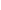 Каждый пункт, подпункт и перечисление записывают с абзацного отступа.В тексте документа не допускается:- применять обороты разговорной речи, техницизмы, профессионализмы;- применять для одного и того же понятия различные научно-технические термины, близкие по смыслу (синонимы), а также иностранные слова и термины при наличии равнозначных слов и терминов в русском языке;- применять произвольные словообразования;- применять сокращения слов, кроме установленных правилами русской орфографии, соответствующими государственными стандартами;- сокращать обозначения единиц физических величин, если они употребляются без цифр, за исключением единиц физических величин в головках и боковиках таблиц и в расшифровках буквенных обозначений, входящих в формулы и рисунки.В тексте документа, за исключением формул, таблиц и рисунков, не допускается:
- применять математический знак минус (-) перед отрицательными значениями величин (следует писать слово «минус»);- применять без числовых значений математические знаки, например > (больше), < (меньше), = (равно), (больше или равно), (меньше или равно), (не равно), а также знаки N (номер), % (процент).2. Правила оформления ссылокЦитаты, а также все заимствованные из печати данные (нормативы, цифры и др.), должны иметь библиографическую ссылку на первичный источник. Ссылка ставится непосредственно после того слова, числа, символа, предложения, по которому дается пояснение, в квадратных скобках. В квадратных скобках указывается порядковый номер источника в соответствии со списком использованных источников, например: Общий список справочников по терминологии, охватывающий время не позднее середины ХХ века, дает работа библиографа И. М. Кауфмана [59].Если ссылку приводят на конкретный фрагмент текста документа, в квадратных скобках указывают порядковый номер источника и номер страницы, на которой помещен объект ссылки. Сведения разделяют запятой, например: Известно [4, с. 35], что для многих людей опорными и наиболее значимыми в плане восприятия и хранения информации являются визуальные образы.Приводимые в работе цитаты должны быть по возможности краткими. Если цитата полностью воспроизводит предложение цитируемого текста, она начинается с прописной буквы. Если цитата включена на правах части в предложение авторского текста, она пишется со строчной буквы. Если в цитату вошла только часть предложения цитируемого источника, то либо после кавычки ставится многоточие и цитата начинается с маленькой буквы, либо цитата начинается с большой буквы и заканчивается многоточием, например: Ф. Котлер подчеркивал, что современный маркетинг «...все в большей степени ориентируется на удовлетворение потребностей индивидуального потребителя» [26, с. 84].  3. Правила оформления иллюстрацийКоличество иллюстраций должно быть достаточным для пояснения излагаемого текста. Иллюстрации могут быть расположены как по тексту документа (возможно ближе к соответствующим частям текста), так и в конце его (в приложениях). Независимо от содержания (схемы, графики, диаграммы, фотографии и пр.)  каждая иллюстрация  обозначается словом «Рисунок», с указанием номера и заголовка, например:  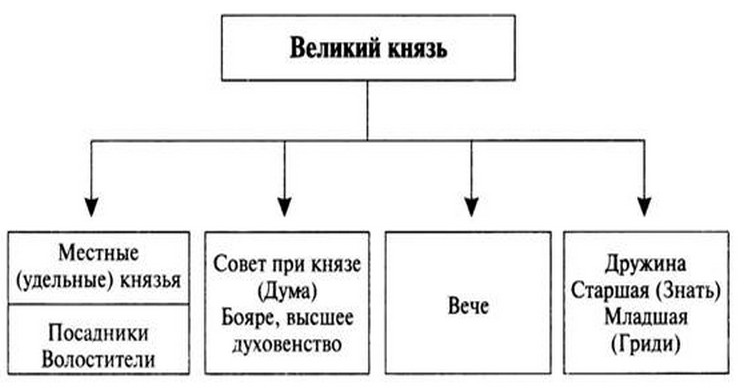 Рисунок 2 – Управление древнерусским государствомПри цветном исполнении рисунков следует использовать принтер с возможностью цветной печати. При использовании в рисунках черно-белой печати следует применять черно-белую штриховку элементов рисунка. На все рисунки должны быть даны ссылки в тексте работы, например: «... в соответствии с рисунком 2 …» или «… тенденцию к снижению (рисунок 2)». Рисунки следует располагать в работе непосредственно после текста, в котором они упоминаются впервые (при наличии достаточного пространства для помещения рисунка со всеми поясняющими данными), или на следующей странице. Если рисунок достаточно велик, его можно размещать на отдельном листе, при этом допускается поворот рисунка на 90° против часовой стрелки относительно страницы (альбомная ориентация). Рисунки, размеры которых больше формата А4, учитывают как одну страницу и помещают в приложении. Рисунки, за исключением рисунков в приложениях, следует нумеровать арабскими цифрами сквозной нумерацией по всей работе. Если на рисунке отражены количественные показатели, то после заголовка рисунка через запятую указывается единица измерения, например:  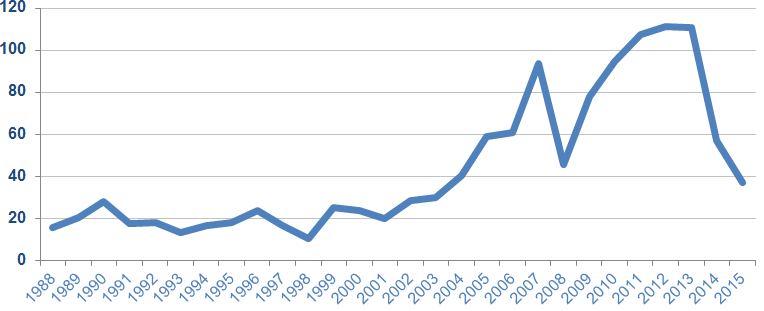 Рисунок 4 – Цена на нефть марки Brent за период с 1988 по 2015 год, USDЕсли рисунок взят из первичного источника без авторской переработки, следует сделать ссылку на источник, например:  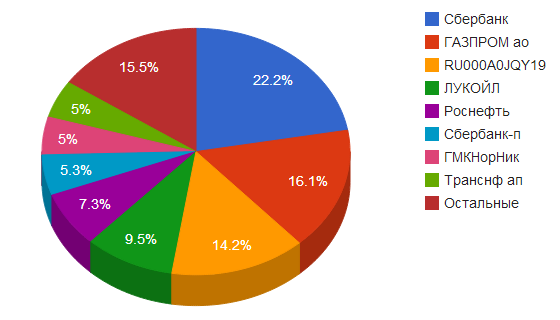 Рисунок Б.3 – Объёмы торгов ММВБ [6, с. 14]При необходимости между рисунком и его заголовком помещаются поясняющие данные (подрисуночный текст).Рисунки каждого приложения обозначают отдельной нумерацией арабскими цифрами с добавлением перед цифрой обозначения приложения (например, рисунок А.2).4. Правила оформления таблицВ письменной работе фактический материал в обобщенном и систематизированном виде может быть представлен в виде таблицы для наглядности и удобства сравнения показателей. На все таблицы должны быть ссылки в работе. При ссылке следует писать слово «таблица» с указанием ее номера, например: «…в таблице 2 представлены …» или «… характеризуется показателями (таблица 2)».  Таблицу следует располагать в работе непосредственно после текста, в котором она упоминается впервые, или на следующей странице.  Таблицы, за исключением таблиц в приложениях, следует нумеровать арабскими цифрами сквозной нумерацией по всей работе. Каждая таблица должна иметь заголовок, который должен отражать ее содержание, быть точным, кратким.Заголовок таблицы следует помещать над таблицей слева, без абзацного отступа в одну строку с ее номером через тире, например:  Таблица 1 – Расходы на оплату трудаЕсли таблица взята из внешнего источника без переработки, следует сделать ссылку на источник, например:  Таблица 3 – Расходы на оплату труда [15, с. 35]Если таблица составлена автором, но на основании данных из внешнего источника, необходимо после заголовка таблицы указать, по данным из каких источников она составлена, например:Таблица В.2 – Анализ структуры основных производственных фондов, % (по данным из [6])Заголовки граф и строк таблицы следует писать с прописной буквы в единственном числе, а подзаголовки граф – со строчной буквы, если они составляют одно предложение с заголовком, или с прописной буквы, если они имеют самостоятельное значение. В конце заголовков и подзаголовков таблиц точки не ставят. Заголовки граф записывают параллельно строкам таблицы. При необходимости допускается перпендикулярное расположение заголовков граф.  Допускается применять размер шрифта в таблице меньший, чем в тексте работы, но не менее 10 pt. Таблицы каждого приложения нумеруют отдельной нумерацией арабскими цифрами. При этом перед цифрой, обозначающей номер таблицы в приложении, ставится буква соответствующего приложения, например:  Таблица Б.4 – Динамика показателей за 2015–2017 гг.  Если в документе одна таблица, то она должна быть обозначена «Таблица 1». Если в приложении к документу одна таблица, то она должна быть обозначена «Таблица Д.1» (если она приведена в приложении Д).5. Правила оформления списка использованных источниковСписок должен содержать сведения об источниках, которые использованы при написании работы. На все приведенные источники должны быть ссылки в тексте работы.В списке использованных источников применяется сквозная нумерация арабскими цифрами. Все объекты печатаются единым списком, группы объектов не выделяются. Объекты описания списка должны быть обозначены терминами в квадратных скобках:- [Видеозапись]; - [Мультимедиа]; - [Текст]; - [Электронный ресурс]. При занесении источников в список следует придерживаться установленных правил их библиографического описания.Примеры оформления нормативно-правовых актов1. Об общих принципах организации законодательных (представительных) и исполнительных органов власти субъектов Российской Федерации [Текст]: Федеральный закон РФ от 06.10.2001 г. N 184-ФЗ // Собрание законодательства РФ. - 2017. - N 43. 2. О порядке разработки и утверждения административных регламентов исполнения государственных функций (предоставления государственных услуг) [Электронный ресурс]: Постановление Правительства РФ от 11.11.2015 г. N 679. - Доступ из справочно-правовой системы «КонсультантПлюс». – Режим доступа: http://www.consultant.ru   Книги, статьи, материалы конференций и семинаров3. Боголюбов, А.Н. О вещественных резонансах в волноводе с неоднородным заполнением [Текст] / А.Н. Боголюбов, А.Л. Делицын, М.Д. Малых // Вестн. Моск. ун-та. Сер. 3, Физика. Астрономия.  - 2016. - N 5. - С. 23–25. 4. Голубков, Е.П. Маркетинг как концепция рыночного управления [Текст] // Маркетинг в России и за рубежом. - 2015. - N 1. - С. 89–104.  5. Государственные и муниципальные финансы [Текст] : учебник / Под ред. проф. С.И. Лушина, проф. В.А. Слепова. - М.: Экономистъ, 2016. - 280 с. 6. Двинянинова, Г.С.  Комплимент: Коммуникативный статус или стратегия в дискурсе [Текст] / Г.С. Двинянинова // Социальная власть языка: сб. науч. тр. / Воронеж. межрегион. ин-т обществ. наук, Воронеж. гос. ун-т, Фак. романо-герман. истории. - Воронеж, 2015. - С. 101–106.  7. История России [Текст]: учеб. пособие для студентов всех специальностей / В.Н. Быков [и др.]; отв. ред. В.Н. Сухов ; М-во образования Рос. Федерации, С.-Петерб. гос. лесотехн. акад. - 2-е изд., перераб. и доп. / при участии Т.А. Суховой. - СПб.: СПбЛТА, 2016. - 231 с. 8. Семенов, В.В. Философия: итог тысячелетий. Философская психология [Текст] / В.В. Семенов; Рос. акад. наук, Пущин. науч. центр, Ин-т биофизики клетки, Акад. проблем сохранения жизни. - Пущино: ПНЦ РАН, 2014. - 64 с. 9. Черткова, Е.Л. Утопия как способ постижения социальной действительности [Электронный ресурс] / Е.Л. Черткова // Социемы: журнал Уральского гос. ун-та. - 2015. - N 8. – Режим доступа: http://www2/usu.ru/philosoph/chertkova.... 10. Юридический советник [Электронный ресурс]. - 1 электрон. опт. диск (CD-ROM): зв., цв.; 12 см. - Прил.: Справочник пользователя [Текст] / сост. В.А. Быков. - 32 с.  Статистические сборники, инструктивные материалы, методические рекомендации, нормативно-справочные материалы11. Аппаратура радиоэлектронная бытовая. Входные и выходные параметры и типы соединений. Технические требования [Текст]: ГОСТ Р 517721-2001. - Введ. 2002-01-01. - М.: Изд-во стандартов, 2016. - 34 с. 12. Временные методические рекомендации по вопросам реструктуризации бюджетной сферы и повышения эффективности расходов региональных и местных бюджетов (Краткая концепция реструктуризации государственного и муниципального сектора и повышения эффективности бюджетных расходов на региональном и местном уровнях) [Текст]. - М.: ИЭПП, 2016. - 67 с. 13. Свердловская область в 2012-2016 годах [Текст]: Стат. сб. / Свердл. обл. комитет гос. статистики Госкомстата РФ. - Екатеринбург, 2014. - 115 с. 14. Социальное положение и уровень жизни населения России в 2010 г. [Текст]: Стат. сб. / Росстат. - М., 2014. - 320 с. 15. Социально-экономическое положение федеральных округов в 2016 г. [Электронный ресурс]. – Режим доступа: http://www.gks.ru  Иностранная литература16. An Interview with Douglass C. North [Text] // The Newsletter of The Cliometric Society. - 2015. - Vol. 8. - N 3. - P. 23–28. 17. Burkhead, J. The Budget and Democratic Government [Тext] / Lyden F.J., Miller E.G. (Eds.) / Planning, Programming, Budgeting. Markham : Chicago, 2015. 218 p. 18. Miller, D. Strategy Making and Structure: Analysis and Implications for Performance [Тext] // Academy of Management Journal. - 2014. - Vol. 30. - N 1. - P. 45–51.  Интернет-ресурсы19. Министерство финансов Российской Федерации: [Электронный ресурс]. – Режим доступа: http://www.minfin.ru 20. Российская книжная палата: [Электронный ресурс]. -  Режим доступа: http://www.bookchamber.ru  21.  Насырова, Г.А. Модели государственного регулирования страховой деятельности [Электронный ресурс] / Г.А.Насырова // Вестник Финансовой академии. - 2013. - N 4. - Режим доступа: http://vestnik.fa.ru/4(28)2003/4.html...6. Правила оформления примечаний и сносокПри необходимости пояснить содержание текста, таблицы или иллюстрации в письменной работе следует помещать примечания. Их размещают непосредственно в конце страницы, таблицы, иллюстрации, к которым они относятся, и печатают с прописной буквы с абзацного отступа после слова «Примечание» или «Примечания». Если примечание одно, то после слова «Примечание» ставится тире и примечание печатается с прописной буквы. Одно примечание не нумеруют. Если их несколько, то после слова «Примечания» ставят двоеточие и каждое примечание печатают с прописной буквы с новой строки с абзацного отступа, нумеруя их по порядку арабскими цифрами. Если необходимо пояснить отдельные данные, приведенные в документе, то эти данные следует обозначать надстрочными знаками сноски.Сноски в тексте располагают с абзацного отступа в конце страницы, на которой они обозначены, и отделяют от текста короткой тонкой горизонтальной линией с левой стороны, а к данным, расположенным в таблице, в конце таблицы над линией, обозначающей окончание таблицы.Знак сноски ставят непосредственно после того слова, числа, символа, предложения, к которому дается пояснение, и перед текстом пояснения.Знак сноски выполняют арабскими цифрами со скобкой и помещают на уровне верхнего обреза шрифта. Нумерация сносок отдельная для каждой страницы.7. Правила оформления приложенийПриложения оформляются как продолжение письменной работы на последующих её листах.В тексте работы на все приложения должны быть даны ссылки. Приложения располагают в порядке ссылок на них в тексте документа.Приложения обозначают заглавными буквами русского алфавита, начиная с А, за исключением букв Ё, З, Й, О, Ч, Ь, Ы, Ъ. После слова "Приложение" следует буква, обозначающая его последовательность. Если в документе одно приложение, оно обозначается "Приложение А".Каждое приложение следует начинать с новой страницы с указанием наверху посередине страницы слова «Приложение» и его обозначения.Приложение может иметь заголовок, который записывают симметрично относительно текста с прописной буквы отдельной строкой. Приложения должны иметь общую с остальной частью документа сквозную нумерацию страниц.   8. Правила оформления формулПри использовании формул необходимо придерживаться следующих рекомендаций:– в формулах в качестве символов следует применять обозначения, установленные соответствующими государственными стандартами;– пояснения символов и числовых коэффициентов, входящих в формулу, если они не пояснены ранее в тексте, должны быть приведены непосредственно под формулой. Пояснения каждого символа следует давать с новой строки в той последовательности, в которой символы приведены в формуле. Первая строка пояснения должна начинаться со слова "где" без двоеточия после него;– формула должна располагаться в отдельной строке с абзацного отступа;– формулы должны нумероваться сквозной нумерацией арабскими цифрами, которые записывают на уровне формулы справа в круглых скобках, например, (1). При этом используется тот же шрифт, что и в основном тексте;– перед и после формулы обычно пропускается одна строка;– формулы, следующие одна за другой и не разделенные текстом, разделяют запятой;– переносить формулы на следующую строку допускается только на знаках выполняемых операций, причем знак в начале следующей строки повторяют (например, при переносе формулы на знаке умножения повторяют знак «х»);– ссылки в тексте на порядковые номера формул указывают в скобках, например, "... в формуле (1)".Пример оформления формул: Темп роста дивиденда определяется из следующего равенства:Dt = Dt-1 х (1+g), 			          			(3) где    Dt – дивиденд на одну акцию в момент времени t, руб.;Dt-1 – дивиденд на одну акцию в момент времени t-1, руб.;g – темп роста дивидендов.II. ПОДГОТОВКА ВЫПУСКНОЙ КВАЛИФИКАЦИОННОЙ РАБОТЫ К ЗАЩИТЕПолучение отзыва научного руководителяК защите допускаются только те выпускные квалификационные работы, которые соответствуют всем предъявляемым к ним требованиям.Полностью оформленную выпускную квалификационную работу студент передает научному руководителю для подготовки письменного отзыва. Научный руководитель оценивает результаты исследования в форме отзыва, в котором характеризует качество выпускной работы, отмечает положительные стороны, отражает значение темы, ее актуальность, насколько успешно студент справился с рассмотрением теоретических и практических вопросов, степень самостоятельности исследования, готовность студента к профессиональной деятельности. Особое внимание обращается на недостатки, не устраненные выпускником. В конце отзыва делается заключение о соответствии работы предъявляемым к ней требованиям и о возможности представления работы к защите.Прохождение предварительной защиты ВКРПредварительная защита выпускной квалификационной работы  направлена на повышение качества работы  студента, устранения отмеченных замечаний по оформлению и содержанию. Предварительная защита выпускной квалификационной работы проводится на выпускающей кафедре Информатики, математики и естественнонаучных дисциплин, предзащита осуществляется по утвержденному графику, за 2-3 недели до защиты ВКР.Для этого заведующий кафедрой Информатики, математики и естественнонаучных дисциплин утверждает состав комиссии из профессорско-преподавательского состава кафедры и сроки предварительной защиты, которые доводятся до сведения студентов на кафедре.На предзащите в обязательном порядке должны присутствовать студенты, их научные руководители и комиссия по предзащите, назначаемая заведующим кафедрой. Председателем комиссии по предзащите является заведующий кафедрой. Результаты предзащиты оформляются протоколом комиссии.Для прохождения предварительной защиты студент должен предоставить выпускную квалификационную работу (не сброшюрованную), оформленную в установленном порядке и черновой вариант доклада с сопутствующим презентационным материалом.По итогам предварительной защиты заведующий кафедрой Информатики, математики и естественнонаучных дисциплин на основе предоставленных преподавателями-членами комиссии сведений выносит решение о возможности получения допуска соответствующих выпускных квалификационных работ к защите или необходимости их доработки. В случае если студент не явился на заседание комиссии по предзащите по уважительной причине, подтвержденной документально, заведующим кафедрой дополнительно назначаются сроки проведения предзащиты для этого студента. Разработка тезисов доклада и информационных материалов на защитуЗащита выпускной квалификационной работы проводится в академии на открытом заседании ГЭК.К защите студент готовится заранее: пишет тезисы доклада, готовит презентацию и раздаточный материал.Продолжительность доклада не должна превышать 7-9 минут.В докладе должны быть отражены:актуальность выбранной темы выпускной квалификационной работы, ее цель, задачи, предмет и объект исследования;научная новизна работы в рамках темы исследования;результаты проведенного на предприятии, в организации исследования (анализа общих значимых для раскрытия темы показателей и непосредственно тех процессов, систем, сфер и пр., которые выступили объектом и предметом исследования);основные выводы, практические рекомендации, прогнозы, комплексные решения.Основная часть доклада должна носить практический характер, то есть демонстрировать результаты проведенного анализа проблемы на предприятии и выработанные автором практические рекомендации.При подготовке доклада необходимо учесть замечания научного руководителя и рецензента.Рассмотрим внутреннее содержание доклада, последовательность его изложения.Будет уместно начать доклад с обращения к ГЭК, а также присутствующим на защите. Например: «Уважаемый председатель, члены ГЭК, присутствующие, вашему вниманию представляется выпускная квалификационная работа на тему (указывается тема работы)».Далее рекомендуется конкретно и лаконично обосновать актуальность темы в научном и прикладном аспекте. Например: «Актуальность темы в научном аспекте обуславливается следующим: во-первых, …., во-вторых,….., в-третьих,….». «Прикладное значение темы определяется тем, что, во-первых, …., во-вторых,….., в-третьих,….».Затем необходимо указать цель, задачи, предмет и объект исследования, перейдя, таким образом, к изложению основных результатов теоретического и эмпирического исследований, сути конкретных предложений. Необходимо показать связь между проведенным на предприятии исследованием и выдвигаемыми рекомендациями. Необходима демонстрация ожидаемой эффективности, предполагаемых затрат на рекомендуемые студентом мероприятия. В заключение можно отметить перспективы практического использования результатов выпускной работы. Заканчивается выступление словами: «Благодарю за внимание».Презентационная часть является необходимым условием оформления выпускной квалификационной работы. Она включает презентацию и соответствующий раздаточный материал.Содержание и оформление информационных материалов для защиты ВКР должны быть проверены и одобрены научным руководителем. Студент представляет руководителю материал в период согласования с ним тезисов доклада, примерно за 3-5 дней до защиты.Презентация подготавливается студентом в программе Microsoft Office Power Point. Она представляет собой иллюстрационный материал, кратко отражающий содержание доклада автора ВКР, и может быть представлена в виде рисунков, схем, таблиц, графиков и диаграмм, которые должны наглядно дополнять и подтверждать изложенный материал. Рекомендуемое количество слайдов, на которых представляется материал, 8 – 15 штук. В составе презентации очень полезен вводный слайд, кратко характеризующий актуальность, цель и задачи, научную новизну (ее может не быть) и практическую ценность выпускной квалификационной работы. Кроме того, целесообразен слайд с динамикой основных показателей деятельности организации и коэффициентами пересчета показателей для сравнения по годам.Желательно подготовить слайд, описывающий типовые и авторские методики исследования. Основные результаты анализа целесообразно представлять в виде основных таблиц, графиков и диаграмм (гистограмм, круговых, объемных и т.д.). Кроме того, отдельно должны быть представлены рекомендации и предложения, разработанные автором выпускной квалификационной работы, а также полученные в процессе внедрения результаты.Очень важным является слайд по оценке эффективности предложений, содержащихся в выпускной квалификационной работе, или слайд, демонстрирующий затраты на выдвинутые студентом проектные решения.III. ПРОЦЕДУРА ЗАЩИТЫ ВЫПУСКНОЙ КВАЛИФИКАЦИОННОЙ РАБОТЫ Процедура защиты выпускных квалификационных работ определяется Положением об итоговой государственной аттестации выпускников. В соответствии с данным Положением к защите выпускной квалификационной работы допускаются студенты-выпускники, успешно прошедшие все предшествующие к аттестации испытания (при наличии отзыва руководителя на ВКР).Защита выпускной квалификационной работы происходит на открытом заседании экзаменационной комиссии по защите выпускных квалификационных работ, входящей в состав Государственной экзаменационной комиссии (ГЭК), при участии не менее двух третей ее состава. При защите выпускных работ могут присутствовать, задавать вопросы и обсуждать выпускные работы все желающие.Защита выпускных квалификационных работ проводится публично на заседании ГЭК, состав которой утверждается приказом ректора Омской гуманитарной академии. Она проводится в публичной форме, т.е. на ней имеют право присутствовать научный руководитель, другие студенты, представители других организаций.К защите выпускной квалификационной работы допускается лицо, успешно завершившее в полном объеме освоение основной образовательной программы подготовки по направлению подготовки «Реклама и связи с общественностью» высшего профессионального образования. Оценка результатов зашиты выпускной квалификационной работы осуществляется на закрытом заседании соответствующей экзаменационной комиссии ГЭК простым большинством голосов членов комиссии, участвующих в заседании, при обязательном присутствии председателя комиссии или его заместителя. При равном числе голосов председатель комиссии (или заменяющий его заместитель председателя комиссии) обладает правом решающего голоса.В начале каждой защиты секретарь ГЭК объявляет фамилию студента и зачитывает тему выпускной квалификационной работы.Защита начинается с доклада студента-выпускника по теме выпускной квалификационной работы.После доклада студент-выпускник должен ответить на вопросы членов ГЭК. В дискуссии могут принимать участие как члены ГЭК, так и присутствующие заинтересованные лица.Затем секретарем зачитывается отзыв научного руководителя.После окончания обсуждения ВКР студенту-выпускнику предоставляется заключительное слово. В своем заключительном слове студент-выпускник отвечает на замечания рецензента, соглашаясь с ними или не соглашаясь, приводя при этом обоснованные возражения.Общая продолжительность защиты не должна превышать 15-25 мин.IV. КРИТЕРИИ ОЦЕНКИ ВЫПУСКНОЙ КВАЛИФИКАЦИОННОЙ РАБОТЫПосле окончания защиты выпускных квалификационных работ ГЭК на закрытом заседании (допускается присутствие руководителей выпускных квалификационных работ) обсуждает результаты защиты и большинством голосов выносит решение - оценку.Результаты защиты определяются оценками «отлично», «хорошо», «удовлетворительно», «неудовлетворительно».Критериями оценки ВКР являются:научный уровень доклада, степень освещенности в нем вопросов темы исследования, значение сделанных выводов и предложений для организации;использование специальной научной литературы, нормативных актов, материалов производственной практики;творческий подход к разработке темы;правильность и научная обоснованность выводов;стиль изложения;оформление выпускной квалификационной работы (ВКР):степень профессиональной подготовленности, проявившаяся как в содержании выпускной квалификационной работы, так и в процессе её защиты:чёткость и аргументированность ответов студента на вопросы, заданные ему в процессе защиты.Критерии оценки содержания ВКРГлубина раскрытия темы – в теоретической главе должен быть представлен материал по обозначенным в теме категориям, изложение материала направлено на решение поставленных задач, практические главы должны быть связаны по содержанию с теоретической главой и с темой работы.Высокий уровень – представлен глубокий анализ обозначенных в теме категорий, заявленные во введении цель и задачи позволяют раскрыть тему, изложенный в теории и в практической части материал полностью решает поставленные цель и задачи.Средний уровень – обозначенные в теме категории представлены в теоретической главе, заявленные во введении цель и задачи позволяют раскрыть тему и полностью или частично реализуются в ходе изложения материала всех глав выпускной работы.Низкий уровень – в теоретической главе представлены не все категории, заявленные в теме; анализ некоторых из них поверхностный; часть задач, вытекающих из цели, не решена.Уровень «ниже допустимого» – содержится информация, не относящаяся к теме; категории, заявленные в теме, не раскрыты; не все задачи решены.Самостоятельность и качество анализа теоретических положений – в теоретической главе должен быть анализ подходов разных авторов к анализируемым категориям, процессам, объектам; оценки, сопоставление студентом разных позиций и обоснование собственной позиции по поднимаемым в ВКР вопросам.Высокий уровень – авторские позиции ученых по предмету ВКР самостоятельно обобщены студентом, сгруппированы или систематизированы, полно представлены наиболее известные подходы, даны их анализ, сопоставление, выявлены преимущества и недостатки подходов, внесены некоторые коррективы в имеющиеся подходы или представлен авторский взгляд на анализируемые вопросы.Средний уровень – в ВКР представлены не все известные подходы к категориям, дан их поверхностный обзор, нечетко прослеживается авторская позиция по рассматриваемым вопросам.Низкий уровень – представлены лишь позиции некоторых авторов по вопросам, взгляды не сгруппированы, отсутствует критический анализ взглядов и позиция автора.Уровень «ниже допустимого» – представлена позиция одного автора по предмету выпускной работы, недостаточно или неверно представлена сущность категорий, нет анализа категорий.Глубина и обоснованность практических исследований – исследование должно базироваться на детально проработанной программе, статистическом, социологическом материале, достоверность и репрезентативность которого должны быть обоснованы автором. Излагаемый в практической части материал должен решать поставленные задачи и всесторонне анализировать объект и предмет исследования.Высокий уровень – представлена программа исследования, разработанная в соответствии со всеми требованиями. Представленный статистический и (или) социологический материал обладает репрезентативностью, обусловленной правильным выбором метода ее сбора, источников исходной информации, типом и расчетом выборки; результаты исследования глубоко проанализированы, выявлены взаимосвязи.Средний уровень – проведено самостоятельное исследование, базирующееся на программе, результаты исследования проанализированы, но в программе или результатах имеются небольшие неточности, отсутствует необходимая глубина анализа, часть данных описательного характера.Низкий уровень – в самостоятельно проведенном исследовании и разработанной программе имеются существенные ошибки, анализ результатов поверхностный, преобладает описательного характера информация.Уровень «ниже допустимого» – отсутствует предусмотренная темой программа исследования или она заимствована у других авторов, результаты исследования представлены в описательном виде, отсутствует анализ или при анализе допущены серьезные ошибки, информация нерепрезентативна.Глубина проработки и обоснованность рекомендаций – рекомендации должны носить конкретный характер, детально описываться и обосновываться результатами практического исследования.Высокий уровень – самостоятельно разработанные рекомендации конкретные и глубокие, обоснованные результатами исследования; представлены разработанные методики, программы, технологии, проекты документов и пр.Средний уровень – рекомендации вытекают из результатов исследования, представляют собой самостоятельный раздел диплома (проекта), но детально не проработаны.Низкий уровень – рекомендации поверхностны и (или) заимствованы из других источников, общего характера, отсутствует четкая взаимосвязь с результатами исследования, представлены фрагментами по тексту и не вынесены в отдельную главу или параграф.Уровень «ниже допустимого» – рекомендательная часть отсутствует или малого объема, рекомендации не конкретны, взяты из других источников.При наличии уровня «ниже допустимого» по одному или нескольким критериям оценки содержания – работа не может быть оценена положительно.Выпускная квалификационная работа оценивается следующим образом:оценку «отлично» заслуживает работа, в которой дано всестороннее и глубокое освещение избранной темы в тесной взаимосвязи с практикой, а ее автор показал умение работать с литературой и нормативными документами, проводить исследования, делать теоретические и практические выводы;баллом «хорошо» оценивается работа, отвечающая основным предъявляемым к ней требованиям. Студент обстоятельно владеет материалом, однако не на все вопросы дает глубокие, исчерпывающие и аргументированные ответы.выпускная работа оценивается баллом «удовлетворительно», если в ней, в основном, соблюдены общие требования, но не полно раскрыты поставленные планом вопросы. Автор выпускной работы посредственно владеет материалом, поверхностно отвечает на вопросы, допускает существенные недочеты;баллом «неудовлетворительно» оценивается выпускная работа, если в отзыве имеются принципиальные замечания по ее содержанию, не позволяющие положительно ее оценить. Ответы на вопросы неправильны и не отличаются аргументированностью.Оценки объявляются в день защиты выпускной квалификационной работы после оформления в установленном порядке протокола заседания комиссии (ГЭК).По положительным результатам всех итоговых аттестационных испытаний государственная экзаменационная комиссия принимает решение о присвоении выпускникам соответствующей степени и выдаче диплома Выпускник, не прошедший в течение установленного срока всех аттестационных испытаний, входящих в состав итоговой государственной аттестации, отчисляется из академии и получает академическую справку.Выпускникам, не проходившим аттестационных испытаний по уважительной причине, ректором академии может быть продлён срок прохождения итоговых аттестационных испытаний до окончания работы действующей ГЭК, но не более одного года.Тема выпускной квалификационной работы и её оценка заносятся в зачётную книжку и в приложение к диплому, которое выдаётся выпускнику вместе с дипломом об окончании академии.Наиболее интересные в теоретическом и практическом отношении ВКР могут быть рекомендованы к опубликованию в печати, а также представлены к участию в конкурсе научных работ. Авторы таких работ могут быть рекомендованы в аспирантуру.Приложение АЗаявление  Прошу утвердить мне тему выпускной квалификационной  работы __________________________________________________________________________________________________________________________________________________________________________________________________________________________________________________________Выпускная квалификационная работа будет выполняться на материалах предприятия:_______________________________________________________________________________________________________________________________________________________________________________________________________________________________________(полное наименование предприятия с юридическим адресом, структурное подразделение)Ф.И.О., занимаемая должность руководителя практики от предприятия _______________________________________________________________________________________________________________________________________________________________________________________________________________________________________Подпись студента __________________________/____________________/ДатаПриложение Б(ЧУОО ВО «ОмГА»)Кафедра Информатики, математики и естественнонаучных дисциплин  Допущена к защите в ГЭК «___» ______________ 20__ г.зав. кафедрой к.п.н., профессорЛучко О.Н.________________________________подписьИванов Иван ПетровичВыпускная квалификационная работапо направлению подготовки: 42.03.01 Реклама и связи с общественностью (уровень бакалавриата)  Направленность (профиль) программы «Реклама и связи с общественностью в коммерческой сфере»Разработка рекламной стратегии фирмыОмск,  2020Кафедра Информатики, математики и естественнонаучных дисциплин  Задание на выпускную квалификационную работу____________________________________________Фамилия, Имя, Отчество студента (-ки)Направление подготовки: 42.03.01 Реклама и связи с общественностьюТема работы: ______________________________________________________Исходные данные по работе: ___________________________________________________________________________________________________________ Перечень подлежащих разработке вопросов:1) ________________________________________________________________2) ________________________________________________________________3) ________________________________________________________________Дата выдачи задания:     __.__.20__ г.Руководитель:  __________    Задание принял(а) к исполнению:  ___________График выполнения выпускной квалификационной работыРуководитель:  ___________________Принял(а) к исполнению:  _______________Внимание, даты согласовать с научным руководителем!!!Приложение ВВыпускная квалификационная работа выполнена мной самостоятельно. Все использованные в работе материалы из опубликованной научной литературы и других источников имеют ссылки.«___» _____________ 20___ г._____________                                   ____________________________________     (подпись)	(Фамилия, Имя, Отчество)Приложение ГПРИМЕРНЫЙ ПЕРЕЧЕНЬ ТЕМ ВКРРазработка маркетинговой коммуникационной стратегии фирмы.Разработка рекламной стратегии фирмы.Разработка маркетинговой коммуникационной кампании фирмы.Организация деятельности рекламной службы фирмы.Совершенствование рекламной деятельности фирмы.Совершенствование маркетинговой коммуникационной деятельности фирмы.Реклама во внешнеэкономической деятельности фирмы.Маркетинг в деятельности рекламного агентства.Пути повышения конкурентоспособности рекламного агентства.Совершенствование комплекса услуг рекламного (коммуникационного) агентства.Совершенствование деятельности рекламного (коммуникационного) агентства.Совершенствование организации продаж рекламного продукта.Медиапланирование в рекламной деятельности фирмы.Разработка рекламной кампании (акции).Наружная реклама и её регулирование в территориальном образовании.Деятельность рекламной службы СМИ.Исследования в рекламной деятельности фирмы.Рекламная деятельность фирмы в Интернете.Контроль и оценка эффективности рекламной деятельности фирмы.Контроль и оценка результативности (эффективности) маркетинговой коммуникационной деятельности фирмы.Разработка рекламного полиграфического продукта.Стимулирование сбыта в деятельности фирмы.Спонсорская деятельность фирмы.Интегрированные маркетинговые коммуникации в местах продаж как важный элемент мерчандайзинга.Оценка позиции брэнда.Создание и продвижение брэнда.Выставочная (ярмарочная) деятельность фирмы.Организация и планирование работы выставки (ярмарки).Паблик рилейшнз в коммуникационной деятельности фирмы.Организация и планирование личных продаж в компании.Разработка фирменного стиля.Деятельность фирмы в области прямого маркетинга.Разработка стратегии позиционирования брэнда (товара).Разработка стратегии укрепления позиции брэнда.Продвижение брэнда.Приложение ЕПлан расположения и нумерации документов в ВКРВКР составляется для переплета из листов и трех файлов в следующем порядке:К ВКР прикладывается CD-ROM (или DVD-ROM) в бумажном конверте (конверт подписан: кафедра, ФИО студента, направление подготовки, тема ВКР), содержащий полную электронную копию ВКР в формате: ВКР_Иванов_ИИ.doc,полную электронную копию ВКР в формате: ВКР_Иванов_ИИ.pdf,электронную презентацию в формате: ВКР_Иванов_ИИ.ppt,файл отчета системы «Антиплагиат» в формате:    Антиплагиат_ВКР_Иванов_ИИ.pngПримерные планы выпускных квалификационных работРазработка маркетинговой коммуникационнойстратегии фирмыВведениеМаркетинговая коммуникационная стратегия фирмыПродвижение в маркетинговой деятельности фирмыИнтегрированные маркетинговые коммуникацииПроцесс разработки маркетинговой коммуникационной стратегии фирмыАнализ маркетинговой коммуникационной деятельности фирмыОрганизационно-экономическая  характеристика фирмыАнализ деятельности фирмы в сфере продвиженияМаркетинговые исследования для разработки маркетинговой коммуникационной стратегииПредложения по разработке маркетинговой коммуникационной стратегии фирмыФормулировка коммуникационных целей и обоснование выбора целевых аудиторийФормирование комплекса маркетинговых коммуникацийОбоснование бюджета маркетинговой коммуникационной стратегииЗаключениеРазработка рекламной стратегии фирмыВведениеРекламная стратегия как составляющая маркетинговой коммуникационной стратегии фирмыМаркетинговая коммуникационная стратегия фирмыРекламная стратегия фирмыПланирование рекламной кампанииАнализ рекламной деятельности фирмыОрганизационно-экономическая характеристика фирмыАнализ организации и планирования рекламной деятельности фирмыМаркетинговые исследования для разработки рекламной стратегии фирмыПредложения по разработке рекламной стратегии фирмыФормулировка целей и выбор целевых аудиторийФормулировка концепции рекламной стратегииРазработка проекта рекламной стратегииЗаключениеРазработка МАРКЕТИНГОВОЙ коммуникационнойкампании фирмыВведениеСодержание маркетинговой коммуникационной кампании фирмыМесто продвижения в комплексе маркетинга фирмыОсновные и синтетические виды маркетинговых коммуникаций фирмыАнализ маркетинговой коммуникационной деятельности фирмыОрганизационно-экономическая характеристика фирмыАнализ практики маркетинговой коммуникационной деятельности фирмыМаркетинговые исследования для разработки маркетинговой коммуникационной кампанииПредложения по разработке маркетинговой коммуникационной кампании фирмыОбоснование выбора целевой(ых) аудиторииОбоснование выбора конкретных видов маркетинговых коммуникацийРазработка плана маркетинговой коммуникационной кампанииЗаключениеОрганизация деятельности рекламной службы фирмыВведениеМесто рекламной службы в структуре фирмыРоль продвижения в комплексе маркетинга фирмыРеклама в комплексе маркетинговых коммуникаций фирмыОрганизация и планирование деятельности рекламной службы фирмыАнализ деятельности рекламной службы фирмыОрганизационно-экономическая характеристика фирмыАнализ маркетинговой деятельности фирмыАнализ организации деятельности рекламной службыПредложения по совершенствованию деятельности рекламной службы фирмыПредложения по совершенствованию организации рекламной службы фирмыПредложения по использованию (расширению использования) маркетинга в рекламной деятельности фирмыПредложения в области планирования и рекламного бюджетированияЗаключениеСовершенствование рекламной деятельности фирмыВведениеУправление рекламной деятельностью фирмыРеклама в системе маркетинговых коммуникаций фирмыОрганизация рекламной деятельности фирмыПланирование рекламной деятельности фирмыАнализ рекламной деятельности фирмыОрганизационно-экономическая характеристика фирмы и внешней маркетинговой средыАнализ маркетинговой коммуникационной деятельности фирмыАнализ организации и планирования рекламной деятельности фирмыОценка эффективности рекламной деятельности фирмыПредложения по совершенствованию рекламной деятельности фирмыПредложения по совершенствованию организации рекламной деятельности фирмыПредложения по совершенствованию планирования рекламной деятельности фирмыПредложения по разработке и планированию рекламной кампании (акции)ЗаключениеСовершенствование маркетинговой коммуникационнойдеятельности фирмыВведениеСодержание маркетинговой коммуникационной деятельности фирмыПродвижение в комплексе маркетинга фирмыХарактеристика элементов комплекса маркетинговых коммуникаций фирмыОрганизация и планирование маркетинговой коммуникационной деятельности фирмыАнализ маркетинговой коммуникационной деятельности фирмыОрганизационно-экономическая характеристика фирмыИсследование внешней маркетинговой среды фирмыАнализ организации и планирования коммуникационной деятельности фирмыНаправления совершенствования маркетинговой коммуникационной деятельности фирмыПредложения по совершенствованию организации маркетинговой коммуникационной деятельности фирмыПредложения по совершенствованию планирования маркетинговой коммуникационной деятельности фирмыРазработка плана коммуникационной кампании (по одному из элементов комплекса маркетинговых коммуникаций фирмы)ЗаключениеРеклама во внешнеэкономической деятельности фирмыВведениеСпецифика рекламы во внешнеэкономической деятельностиСодержание и виды внешнеэкономической деятельности фирмыМаркетинг во внешнеэкономической деятельности фирмыОсобенности рекламы во внешнеэкономической деятельности фирмыАнализ рекламной деятельности фирмы на внешнем рынкеОрганизационно-экономическая характеристика фирмыАнализ внешней маркетинговой среды фирмыАнализ маркетинговой коммуникационной деятельности на внутреннем и международном рынкахАнализ организации и планирования рекламной деятельности фирмыПредложения по совершенствованию рекламы во внешнеэкономической деятельности фирмыПредложения по организации рекламных исследований на зарубежных рынкахПредложения по организации и планированию участия фирмы в международных выставках (ярмарках)Рекомендации по совершенствованию самостоятельной рекламной деятельности фирмы на внешнем рынкеЗаключениеМаркетинг в деятельности Рекламного АгентстваВведениеУправление маркетинговой деятельностью рекламного агентстваСущность и содержание маркетингаПроцесс управления маркетингомСтратегическое планирование маркетингаАнализ маркетинговой деятельности рекламного агентстваОрганизационно-экономическая характеристика рекламного агентстваМаркетинговые исследования рынка рекламного агентстваАнализ организации и планирования маркетинговой деятельности рекламного агентстваНаправления совершенствования маркетинговой деятельности рекламного агентстваПредложения по совершенствованию организации маркетинговой деятельности рекламного агентстваРекомендации по совершенствованию комплекса маркетинга рекламного агентстваЗаключениеПУТИ ПОВЫШЕНИЯ КонкурентоспособностИРЕКЛАМНОГО АГЕНТСТВАВведениеКонкурентоспособность как условие успешного развития фирмыПонятие конкуренции и конкурентоспособностиФакторы, влияющие на конкурентоспособность фирмыМетодики оценки конкурентоспособности фирмыАнализ конкурентоспособности рекламного агентстваОрганизационно-экономическая характеристика рекламного агентстваАнализ конкурентной среды и выявление основных конкурентов рекламного агентстваИсследование отношения рекламодателей к рекламному агентству и его основным конкурентамПредложения по повышению уровня конкурентоспособности рекламного агентстваОценка конкурентоспособности рекламного агентстваРекомендации по совершенствованию ассортимента и ценовых стратегийПредложения в области продвижения рекламного агентства и его услугЗаключениесовершенствование комплекса услугрекламного (коммуникационного) агентстваВведениеРекламное агентство на рынке рекламных услугВиды рекламных агентств и характер их взаимоотношений с рекламодателямиОрганизация и планирование деятельности рекламного агентстваХарактеристика основных услуг, оказываемых рекламными агентствамиАнализ деятельности рекламного агентства на рынке рекламных услугОрганизационно-экономическая характеристика рекламного агентстваХарактеристика рынка рекламных услуг и оценка положения на нём рекламного агентстваОценка клиентами качества услуг, оказываемых рекламным агентствомПредложения по совершенствованию системы услуг, оказываемых рекламным агентством клиентамФормирование стратегии рекламного агентства в области услугРазработка плана вывода новой услуги на рекламный рынокПредложения по продвижению новой услуги рекламного агентстваЗаключениеСовершенствование деятельностирекламного (коммуникационного) агентстваВведениеРекламное агентство на рынке рекламных услугВиды рекламных агентств и их роль в рекламном бизнесеОрганизация и планирование деятельности рекламного агентстваОрганизация взаимодействия рекламного агентства и рекламодателейАнализ деятельности рекламного агентстваОрганизационно-экономическая характеристика рекламного агентстваХарактеристика маркетинговой среды рекламного агентстваАнализ предложения рекламного агентства на рынке рекламных услугАнализ планирования деятельности рекламного агентстваНаправления совершенствования деятельности рекламного агентстваПредложения по использованию (расширению использования) маркетинга в деятельности рекламного агентстваПредложения по совершенствованию организации и планирования в деятельности рекламного агентстваПредложения в области совершенствования процессов производства и реализации рекламных услугПредложения по продвижению услуг рекламного агентстваЗаключениеСОВЕРШЕНСТВОВАНИЕ ОрганизациИ продажрекламного продуктаВведениеРекламные продукты в системе услуг рекламного агентстваСпецифика деятельности рекламных агентств на рынке рекламных услугВиды и характеристика рекламных продуктовОрганизация деятельности отдела исполнения заказовАнализ деятельности рекламного агентства на рынке рекламных услугОрганизационно-экономическая характеристика рекламного агентстваАнализ потребителей услуг рекламного агентстваАнализ организации продаж и продвижения услуг рекламного агентстваПредложения по совершенствованию организации продаж рекламного продуктаПредложения по совершенствованию деятельности службы исполнения заказовПредложения по совершенствованию работы службы рекламных агентовПредложения по совершенствованию продвижения услуг рекламного агентстваЗаключениеМедиапланирование в рекламной деятельности ФИРМЫВведениеМедиапланирование и содержание медиастратегии фирмыСредства и носители рекламыСхемы охвата рынка (целевых аудиторий) и показатели медиапланированияПроцесс медиапланированияАнализ рекламной деятельности фирмыОрганизационно-экономическая характеристика фирмы-рекламодателяИсследование медиарынкаАнализ эффективности размещения рекламных обращений фирмыПредложения по совершенствованию деятельности в области медиапланированияРекомендации по разработке плана рекламной кампанииОбоснование выбора медианосителейРазработка медиаплана рекламной кампанииЗаключениеРазработка рекламной кампании (акции)ВведениеТеоретические основы разработки рекламной кампанииСущность и классификация рекламных кампанийПланирование и организация проведения рекламной кампанииМетоды определения бюджета рекламной кампанииМаркетинговые исследования для разработки рекламной кампанииОрганизационно-экономическая характеристика фирмыИсследование товара (торговой марки) как предмета рекламыИсследование потребителя как объекта рекламыИсследование рынка, на который будет продвигаться товарПредложения по разработке рекламной кампанииФормирование концепции рекламной кампанииПлан рекламной кампании и определение её бюджетаКонтроль над ходом рекламной кампании и определение её эффективностиЗаключениеНаружная реклама и её регулированиев территориальном образованииВведениеНаружная реклама в системе средств рекламыСущность рекламы и её основные средстваХарактеристика и классификация наружной рекламыМетодика выбора средств и носителей рекламы. Оценка эффективности наружной рекламы.Управление наружной рекламой в территориальном образованииСостояние рынка наружной рекламы в территориальном образованииАнализ практики регулирования наружной рекламы в территориальном образованииАнализ организации деятельности субъектов рынка рекламных услуг в сфере наружной рекламыПредложения по совершенствованию наружной рекламы и её регулированиюПредложения по совершенствованию организации и регулирования деятельности субъектов рынка рекламных услуг в сфере наружной рекламыСтимулирование аренды носителей наружной рекламы, принадлежащих муниципальному образованиюПредложения по использованию новых технологий и материалов в наружной рекламеСовершенствование организации работы по управлению наружной рекламой в территориальном образованииЗаключениедеятельность Рекламной службы СМИВведениеРеклама в средствах массовой информации (СМИ)СМИ как средство рекламыСпецифика рекламы в конкретном СМИОрганизация деятельности рекламной службы СМИАнализ деятельности рекламной службы СМИХарактеристика СМИ как субъекта рынка рекламных услугАнализ организации деятельности рекламной службы СМИАнализ планирования деятельности рекламной службы СМИПредложения по совершенствованию деятельности рекламной службы СМИПредложения по совершенствованию организации и планирования деятельности рекламной службы СМИПредложения по совершенствованию ассортимента рекламных услуг, предоставляемых СМИ клиентамПредложения по продвижению услуг СМИ в области рекламыЗаключениеИсследования в рекламной деятельности ФИРМЫВведениеМаркетинговые исследования в рекламеИнформационное обеспечение рекламной деятельностиЭтапы процесса маркетинговых исследований в рекламной деятельностиНаправления маркетинговых исследований в рекламеАнализ организации рекламных исследований на фирмеОрганизационно-экономическая характеристика фирмыАнализ практики планирования и организации осуществления рекламных кампаний (акций) фирмыАнализ направлений и организации проведения маркетинговых и рекламных исследованийПроведение комплекса рекламных исследований для планируемой рекламной кампанииПредложения по повышению результативности проведения рекламных исследований в деятельности фирмы-рекламодателя (рекламного агентства)Предложения по совершенствованию организации проведения рекламных исследованийРазработка концепции рекламной кампании на базе проведённых исследованийРазработка плана рекламной кампанииЗаключениеРекламная деятельность фирмы в ИнтернетеВведениеОсобенности рекламной деятельности в ИнтернетеХарактеристика, специфика и виды интернет-рекламыОрганизация рекламной кампании в ИнтернетеОценка эффективности рекламы в ИнтернетеАнализ рекламной деятельности фирмыОрганизационно-экономическая характеристика фирмыАнализ деятельности фирмы в области маркетинговых коммуникацийАнализ пользователей услуг ИнтернетаАнализ организации рекламной деятельности фирмы в ИнтернетеПредложения по организации рекламной деятельности фирмы в ИнтернетеРазработка стратегии рекламной деятельности фирмы в ИнтернетеРазработка рекламной кампании фирмы в ИнтернетеВыбор и апробирование метода оценки эффективности рекламной кампании фирмы в ИнтернетеЗаключениеКонтроль и оценка эффективностирекламной деятельности ФИРМЫВведениеТеоретические аспекты оценки эффективности рекламной деятельности фирмыКонтроль рекламной деятельностиМетоды определения коммуникационной эффективности рекламыМетоды определения экономической эффективности рекламыАнализ рекламной деятельность фирмыОрганизационно-экономическая характеристика фирмыАнализ практики рекламной деятельности фирмыАнализ организации контроля рекламной деятельности фирмыОценка эффективности рекламной деятельности фирмыПредложения по созданию (совершенствованию) системы контроля и оценки рекламной деятельностиОценка коммуникационной эффективности конкретной рекламной кампании (акции)Оценка экономической эффективности конкретной рекламной кампании (акции).ЗаключениеКОНТРОЛЬ И ОЦЕНКА РЕЗУЛЬТАТИВНОСТИ (ЭФФЕКТИВНОСТИ)МАРКЕТИНГОВОЙ КОММУНИКАЦИОННОЙ ДЕЯТЕЛЬНОСТИФИРМЫВведениеТеоретические аспекты оценки результативности (эффективности) маркетинговой коммуникационной деятельности фирмыПроцесс разработки комплекса маркетинговых коммуникацийКонтроль маркетинговой коммуникационной деятельностиМетоды оценки коммуникационного и экономического эффекта и эффективности использования средств продвиженияАнализ маркетинговой коммуникационной деятельности фирмыОрганизационно-экономическая характеристика фирмыАнализ практики использования средств продвижения в деятельности фирмыАнализ организации, планирования и контроля коммуникационной деятельности фирмы.Оценка результативности и эффективности коммуникационной деятельности фирмыОценка коммуникационного эффекта от использования средств продвиженияОценка экономической эффективности средств продвиженияРекомендации по совершенствованию маркетинговой коммуникационной стратегии фирмыРазработка рекламного полиграфического продуктаВведениеРекламные полиграфические продукты в системе рекламных услугСистема услуг на рекламном рынкеВиды и характеристика полиграфических рекламных продуктовОрганизация производства рекламных полиграфических продуктовХарактеристика производителя рекламного продукта и рекламодателяАнализ производственных возможностей производителя полиграфических рекламных продуктовАнализ предложения на рынке рекламных полиграфических продуктовРекламные исследования для разработки рекламного полиграфического продуктаРазработка конкретного рекламного полиграфического продуктаРазработка идеи и макета рекламного полиграфического продуктаОрганизация и технология производства рекламного полиграфического продукта (конечный продукт)ЗаключениеСтимулирование сбыта в деятельности фирмыВведениеСтимулирование сбыта как элемент комплекса маркетинговых коммуникаций фирмыМесто стимулирования сбыта в комплексе маркетинговых коммуникацийМетоды стимулирования сбытаОрганизация деятельности в области стимулирования сбытаРазработка программы по стимулированию сбытаАнализ деятельности фирмы в области стимулирования сбытаОрганизационно-экономическая характеристика фирмыАнализ маркетинговой коммуникационной деятельности фирмыАнализ организации деятельности фирмы по стимулированию сбытаМаркетинговые исследования для разработки программы стимулирования сбытаНаправления совершенствования деятельности в области стимулирования сбытаОценка результативности (эффективности) проводимых акций по стимулированию сбытаРазработка программы стимулирования сбыта продукции фирмыПланирование конкретной стимулирующей акцииЗаключениеСпонсорская деятельность фирмыВведениеСпонсорство как синтетический элемент комплекса маркетинговых коммуникаций фирмыХарактеристика элементов комплекса маркетинговых коммуникаций фирмыСущность и коммуникационные особенности спонсорстваОсновные области спонсорской деятельностиАнализ маркетинговой коммуникационной деятельности фирмыОрганизационно-экономическая характеристика фирмыАнализ комплекса маркетинга фирмыОценка маркетинговой коммуникационной деятельностиПредложения по организации спонсорской деятельности фирмыОпределение клиентурных рынков фирмы-спонсора, её задач и конкретных акций на целевом рынкеВыбор области и объекта(ов) применения спонсорской деятельностиРазработка программы спонсорской деятельности фирмыЗаключениеИнтегрированные маркетинговые коммуникациив местах продаж КАК ВАЖНЫЙ ЭЛЕМЕНТ МЕРЧАНДАЙЗИНГАВведениеИнтегрированные маркетинговые коммуникации в местах продаж как элемент мерчандайзингаСущность и содержание мерчандайзингаОрганизация интегрированных маркетинговых коммуникаций в местах продажВиды и характеристика P.O.S.-материаловАнализ использования мерчандайзинга в деятельности фирмыОрганизационно-экономическая характеристика фирмыАнализ организации мерчандайзинга в компанииАнализ использования интегрированных маркетинговых коммуникаций в местах продажНаправления повышения эффективности использования интегрированных маркетинговых коммуникаций в местах продажФормирование комплекса маркетинговых коммуникаций в торговом залеВыбор и обоснование целесообразности рекомендованных к использованию P.O.S.-материаловПредложения по совершенствованию планировки и созданию атмосферы торгового залаЗаключениеоценка позиции брэндаВведениеОсновные положения теории брэндингаПроцесс управления брэндомБрэндинг как синтетический вид маркетинговых коммуникаций фирмыПодходы к измерению брэндаАнализ позиции брэнда на рынкеОрганизационно-экономическая характеристика фирмыАнализ рынка фирмыОценка позиции брэнда на рынкеПредложения по совершенствованию позиции брэндаУточнение целевой аудитории и предложения по корректировке стратегии позиционирования брэндаПредложения по совершенствованию маркетинговой стратегииПредложения по совершенствованию коммуникационной стратегииЗаключениеСоздание и продвижение брэндаВведениеБрэндинг в системе маркетинговых коммуникацийСущность и значение брэнда в деятельности фирмыПроцесс создания брэндаПродвижение брэндаМаркетинговые исследования для создания и продвижения брэндаАнализ внутренней среды фирмыИсследование товаров-конкурентовИсследование восприятия потребителей конкурирующих брендов (по продуктовой категории)Предложения по созданию и продвижению брэндаФормирование позиции и разработка концепции брэндаРазработка маркетинговой стратегии брэндаРазработка основных положений стратегии продвижения брэндаЗаключениеВыставочная (ярмарочная) деятельность фирмыВведениеОрганизация и планирование выставочной (ярмарочной) деятельности фирмыВыставки (ярмарки) в системе маркетинговых коммуникаций фирмыПланирование выставочной (ярмарочной) деятельности фирмыОрганизация участия фирмы в работе выставки (ярмарки)Анализ выставочной (ярмарочной) деятельности фирмыОрганизационно-экономическая характеристика фирмы и её внешней средыАнализ опыта выставочной (ярмарочной) деятельности фирмыПланирование и организация участия фирмы в работе выставки (ярмарки) и оценка её эффективностиПредложения по совершенствованию выставочной (ярмарочной)  деятельности фирмыПредложения по совершенствованию организации и планирования выставочной (ярмарочной) деятельности фирмыОценка предложения на рынке выставочных (ярмарочных) услуг и обоснование выбора конкретных выставок (ярмарок) для участияРазработка плана участия фирмы в конкретной выставке (ярмарке)Разработка рекомендаций по организации и участию фирмы в работе конкретной выставкиЗаключениеОрганизация и планирование работы выставки (ярмарки)ВведениеВыставки (ярмарки) на рынке маркетинговых услугВыставка (ярмарка) как синтетический элемент маркетинговых коммуникацийПроцесс планирования работы выставки (ярмарки)Организации работы выставки (ярмарки)Анализ деятельности организатора выставочных (ярмарочных) услугОрганизационно-экономическая характеристика организатора выставочных (ярмарочных) услугАнализ выставочной (ярмарочной) деятельности в регионеАнализ процесса планирования, организации и проведения конкретной выставки (ярмарки) организатором выставочных услугПредложения по совершенствованию деятельности организатора выставочных (ярмарочных) услугПредложения по совершенствованию организации и планирования деятельности организатора выставочных (ярмарочных) услугРазработка программы проведения конкретной выставки (ярмарки)ЗаключениеПаблик рилейшнз (PR)в коммуникационной деятельности фирмыВведениеPR как вид маркетинговых коммуникацийМесто PR в системе маркетинговых коммуникаций фирмыСодержание и направления PR-деятельности фирмыПланирование и организация проведения PR-кампаний (акций)Анализ PR-деятельности фирмыОрганизационно-экономическая характеристика фирмыАнализ маркетинговой коммуникационной деятельности фирмыАнализ организации и планирования PR-деятельности фирмыПредложения по совершенствованию PR-деятельности фирмыВыбор аудиторий воздействия и обоснование основных направлений PR-деятельности фирмыРазработка плана конкретной PR-кампании (акции)Предложения по организации проведения PR-кампании (акции)ЗаключениеОРГАНИЗАЦИЯ И ПЛАНИРОВАНИЕ личных продаж в компанииВведениеЛичные продажи в системе маркетинговых коммуникаций фирмыСущность, задачи и особенности личных продажФормы и виды личных продажОрганизация, планирование и контроль деятельности фирмы в области личных продажАнализ практики личных продаж в компанииОрганизационно-экономическая характеристика фирмыАнализ организации и планирования личных продаж в компанииХарактеристика системы контроля и оценка результатов работы службы продажПредложения по совершенствованию личных продаж в компанииПредложения по совершенствованию организации личных продаж в компанииПредложения по совершенствованию системы планирования деятельности подразделения (продавцов)Предложения по совершенствованию системы контроля и оценки работы торгового персоналаЗаключениеРазработка фирменного стиляВведениеФирменный стиль как элемент имиджа фирмыСущность и содержание имиджаСоздание фирменного стиляОсновные элементы фирменного стиляАнализ деятельности фирмы по разработке фирменного стиляОрганизационно-экономическая характеристика фирмыМиссия, долгосрочные цели фирмы и стандарты поведенияОформление визуальной информации, исходящей от фирмыИсследование реального имиджа в глазах потребителей и сотрудниковПредложения по разработке фирменного стиля компанииОбоснование концепции имиджа фирмыОпределение элементов системы фирменного стиля (фирменных констант) и носителей фирменного стиляРазработка конкретных визуальных решений и их обоснованиеЗаключениеДЕЯТЕЛЬНОСТЬ ФИРМЫ В ОБЛАСТИ ПРЯМОГО МАРКЕТИНГАВведениеПрямой маркетинг как вид маркетинговых коммуникаций фирмыСущность и содержание прямого маркетингаФормы прямого маркетингаОрганизация и планирование деятельности в области прямого маркетингаАнализ деятельности фирмы в области прямого маркетингаОрганизационно-экономическая характеристика фирмыАнализ рынка фирмыАнализ деятельности фирмы в области маркетинговых коммуникацийАнализ организации прямого маркетинга в компанииПредложения по совершенствованию деятельности фирмы в области прямого маркетингаОбоснование выбора форм прямого маркетингаПредложения по совершенствованию организации прямого маркетингаРазработка кампании прямого маркетинга фирмыЗаключениеРАЗРАБОТКА СТРАТЕГИИ ПОЗИЦИОНИРОВАНИЯ БРЭНДА (ТОВАРА)ВведениеПозиционирование как важнейшая составляющая маркетинговой стратегии фирмыПонятие и роль позиционированияВарианты стратегических позицийПроцедура разработки стратегии позиционированияАнализ позиции брэнда (товара)Организационно-экономическая характеристика фирмыМаркетинговое исследование текущей рыночной позиции брэндаАнализ особенностей восприятия брэндаПредложения по разработке стратегии позиционированияОценка текущей рыночной позиции брэндаАнализ соответствия текущей позиции брэнда желаемой позицииРазработка рекомендаций по доведению позиции бренда до целевого рынкаЗаключениеРАЗРАБОТКА СТРАТЕГИИ УКРЕПЛЕНИЯ ПОЗИЦИИ БРЭНДАВведениеОсновные положения теории брэндингаБрэнд в системе маркетингаУправление брэндомИзмерение брэндаАнализ позиции брэндаОрганизационно-экономическая характеристика фирмыАнализ ситуации на рынкеИсследование текущей позиции брэндаПредложения по разработке стратегии укрепления позиции брэндаОценка капитала и позиции марки (брэнда)Рекомендации по совершенствованию организации маркетинговой деятельности фирмыРазработка брэнд-коммуникационных стратегийЗаключениеПРОДВИЖЕНИЕ БРЭНДАВведениеТеоретические аспекты продвижения брэндаСущность брэндаПланирование брэнд-коммуникацийАрхитектура брэндаАнализ маркетинговой деятельности фирмыОрганизационно-экономическая характеристика компанииАнализ организации маркетинговой и рекламной деятельностиАнализ текущего позиционирования брэндаПредложения по улучшению позиционирования брэндаРекомендации по совершенствованию организации маркетинговой деятельности компанииРазработка стратегии позиционирования брэндаРазработка стратегии продвижения брэнда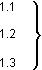 Нумерация пунктов первого раздела документа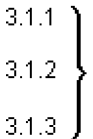 Нумерация пунктов первого подраздела третьего раздела документа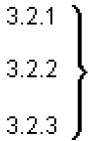 Нумерация пунктов второго подраздела третьего раздела документаДолжностьКоличествоЗаработная плата (руб.)Генеральный директор125000Исполнительный директор120000Бухгалтер115000Итого:Итого:60000ДолжностьКоличествоЗаработная плата (руб.)Генеральный директор125000Исполнительный директор120000Бухгалтер115000Итого:Итого:60000Группа основныхпроизводственных фондов2014 г.2015 г.2016 г. Здания55,051,040,4Сооружения6,74,82,9Машины и оборудование29,936,146,5Транспортные средства3,75,18,3Производственный и хозяйственный инвентарь0,10,20,2Другие виды4,02,91,7«Не возражаю»Руководитель ВКР_________/_____________/                          «СОГЛАСОВАНО»    ______________________/Лучко О.Н./                                                                                      Заведующему кафедрой информатики, математики и естественнонаучных дисциплин к.п.н., профессору Лучко О.Н.Студента(ки) ____ курса ___________ формы обучения по направлению подготовки«Реклама и связи с общественностью»профиль  «Реклама и связи с общественностью в коммерческой сфере»(ФИО полностью)__________________________________________Частное учреждение образовательная организация высшего образования
«Омская гуманитарная академия»Работа защищена «___» _______ 20__ г. с оценкой _________ Протокол № ________Научный руководитель     к.п.н., профессор Лучко О.Н.___________________________                         подписьЧастное учреждение образовательная организация высшего образования
«Омская гуманитарная академия»№п/пНаименование этапа выпускной квалификационной работыСроки выполнения Примечание1Изучение и анализ теоретического материала2Подбор      материала      для написания        практической части работы. Проведение исследования.3Написание      теоретической части4Представление теоретической части работы научному руководителю5Внесение корректировок в теоретическую часть6Разработка     и     написание практической части работы 7Представление практической части работы научному руководителю8Внесение корректировок в практическую часть9Разработка     и     написание заключительной части10Оформление работы11Представление работы научному руководителю12Сдача готовой выпускной квалификационной работы на кафедруНомер листа по порядкуНаименование располагающегося здесь материалаНомер страницы (на странице)1Титульный листСчитается (страница 1)Не нумеруетсяФайл: будет вложен отзыв руководителяНе считается Не нумеруетсяФайл: вложена РецензияНе считается Не нумеруетсяФайл: вложен Акт о внедрении (если имеется)Не считается Не нумеруетсяФайл: вложен скрин отчета о проверке на антиплагиатНе считается Не нумеруется2Задание на ВКРСчитается  (страница 2)Нумеруется3ГрафикСчитается  (страница 3)Нумеруется4АннотацияСчитается  (страница 4)Нумеруется5СодержаниеСчитается  (страница 5)Нумеруется6ВведениеСчитается  (страница 6)Нумеруется7Основная частьСчитается Нумеруется8ЗаключениеСчитается Нумеруется9Список использованных источниковСчитается Нумеруется10ПриложенияСчитается Нумеруется11Расписка выпускника о самостоятельном выполнении работыНе считается Не нумеруется